СОВЕТ  ДЕПУТАТОВДОБРИНСКОГО МУНИЦИПАЛЬНОГО РАЙОНАЛипецкой области35-я сессия VII-го созываРЕШЕНИЕ23.04.2024г.                                п.Добринка	                                   №290 -рсОб исполнении районного бюджета за 2023 годРассмотрев представленный администрацией Добринского муниципального района проект отчета «Об исполнении районного бюджета за 2023 год», руководствуясь ст.79 Положения «О бюджетном процессе в Добринском муниципальном районе», ст.ст.27,56 Устава Добринского муниципального района и учитывая решение постоянной комиссии по экономике, бюджету, муниципальной собственности и социальным вопросам, Совет депутатов Добринского муниципального районаРЕШИЛ:1.Утвердить отчет «Об исполнении районного бюджета за 2023 год» (прилагается).2.Направить указанный нормативный правовой акт главе   Добринского муниципального района для подписания и официального опубликования.3.Настоящее решение вступает в силу со дня его официального опубликования.Председатель Совета депутатовДобринского муниципального района 		                    	М.Б.Денисов                                                                                                                                Утвержден                                                                                         решением Совета депутатов                                                                                    Добринского муниципального района                                                                                              от 23.04.2024г. №290 - рсО Т Ч Е Тоб исполнении районного бюджета за 2023 год      Статья 1               Утвердить отчет об исполнении районного бюджета за 2023 год по доходам в сумме 1 094 068 235,92 рублей и по расходам в сумме 1 278 667 444,38 рублей с превышением расходов над доходами (дефицитом) в сумме 184 599 208,46 рублей.              Утвердить исполнение районного бюджета по следующим показателям:           - доходы бюджета по кодам классификации доходов бюджетов согласно приложению 1;           - расходы бюджета по ведомственной структуре расходов районного бюджета согласно приложению 2;           - расходы бюджета по разделам и подразделам классификации расходов бюджетов согласно приложению 3;           - источники финансирования дефицита бюджета по кодам классификации источников финансирования дефицитов бюджетов согласно приложению 4;     Статья 2             Настоящий нормативный правовой акт вступает в силу со дня его официального опубликования.Глава Добринского муниципального района                                    А.Н.Пасынков    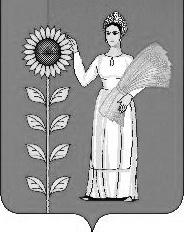 Приложение 1                                                                                                                                                                                                                  к   отчету об исполнении районного 
бюджета за 2023 год             Приложение 1                                                                                                                                                                                                                  к   отчету об исполнении районного 
бюджета за 2023 год             Приложение 1                                                                                                                                                                                                                  к   отчету об исполнении районного 
бюджета за 2023 год             Приложение 1                                                                                                                                                                                                                  к   отчету об исполнении районного 
бюджета за 2023 год             Приложение 1                                                                                                                                                                                                                  к   отчету об исполнении районного 
бюджета за 2023 год             Приложение 1                                                                                                                                                                                                                  к   отчету об исполнении районного 
бюджета за 2023 год             Доходы бюджета по кодам классификации доходов бюджетовДоходы бюджета по кодам классификации доходов бюджетовДоходы бюджета по кодам классификации доходов бюджетовДоходы бюджета по кодам классификации доходов бюджетовДоходы бюджета по кодам классификации доходов бюджетовДоходы бюджета по кодам классификации доходов бюджетовза 2023 годруб.Код бюджетной классификацииНаименование показателейСумма                            2023 годКод бюджетной классификацииНаименование показателейСумма                            2023 год000 1000000000 0000 000НАЛОГОВЫЕ И НЕНАЛОГОВЫЕ ДОХОДЫ492 256 591,46000 1010000000 0000 000НАЛОГИ НА ПРИБЫЛЬ, ДОХОДЫ209 900 190,32 000 1010200001 0000 110Налог на доходы с физических лиц209 900 190,32 000 1030000000 0000 000НАЛОГИ НА ТОВАРЫ (РАБОТЫ, УСЛУГИ), РЕАЛИЗУЕМЫЕ НА ТЕРРИТОРИИ РОССИЙСКОЙ ФЕДЕРАЦИИ63 489 192,83 000 1030200001 0000 110Акцизы по подакцизным товарам (продукции), производимым на территории Российской Федерации63 489 192,83 000 1050000000 0000 000НАЛОГИ НА СОВОКУПНЫЙ ДОХОД7 706 784,75 000 1050200002 0000 110Единый налог на вмененный доход для отдельных видов деятельности-144 105,16 000 1050300001 0000 110Единый сельскохозяйственный налог7 966 891,14 000 1050400002 0000 110Налог, взимаемый в связи с применением патентной системы налогообложения-116 001,23 000 1080000000 0000 000ГОСУДАРСТВЕННАЯ ПОШЛИНА4 275 804,62 000 1110000000 0000 000ДОХОДЫ ОТ ИСПОЛЬЗОВАНИЯ ИМУЩЕСТВА, НАХОДЯЩЕГОСЯ В ГОСУДАРСТВЕННОЙ И МУНИЦИПАЛЬНОЙ СОБСТВЕННОСТИ202 718 346,20 000 1110300000 0000 120Проценты, полученные от предоставления бюджетных кредитов внутри страны 870,76 000 1110501000 0000 120Доходы, получаемые в виде арендной платы за земельные участки, государственная собственность на которые не разграничена , а также средства от продажи права на заключение договоров аренды указанных земельных участков201 089 564,80 000 1110507000 0000 120Доходы от сдачи в аренду имущества, составляющего государственную (муниципальную) казну (за исключением земельных участков)1 627 910,64 000 1120000000 0000 000ПЛАТЕЖИ ПРИ ПОЛЬЗОВАНИИ ПРИРОДНЫМИ РЕСУРСАМИ1 027 549,47 000 1120100001 0000 120Плата за негативное воздействие на окружающую среду1 027 549,47 000 1130000000 0000 000ДОХОДЫ ОТ ОКАЗАНИЯ ПЛАТНЫХ УСЛУГ И КОМПЕНСАЦИИ ЗАТРАТ ГОСУДАРСТВА239 853,34 000 1130200000 0000 130Доходы от компенсации затрат государства239 853,34 000 1140000000 0000 000ДОХОДЫ ОТ ПРОДАЖИ МАТЕРИАЛЬНЫХ И НЕМАТЕРИАЛЬНЫХ АКТИВОВ982 873,18 000 1140200000 0000 000Доходы от реализации имущества, находящегося в государственной и муниципальной собственности (за исключением движимого имущества бюджетных и автономных учреждений, а также имущества государственных и муниципальных унитарных предприятий, в том числе казенных)187 712,36 000 1140600000 0000 430Доходы от продажи земельных участков, находящихся в государственной и муниципальной собственности795 160,82 000 1160000000 0000 000ШТРАФЫ, САНКЦИИ, ВОЗМЕЩЕНИЕ УЩЕРБА1 919 619,18 000 1170000000 0000 000ПРОЧИЕ НЕНАЛОГОВЫЕ ДОХОДЫ-3 622,43 000 2000000000 0000 000БЕЗВОЗМЕЗДНЫЕ ПОСТУПЛЕНИЯ601 811 644,46 000 2021000000 0000 150Дотации бюджетам бюджетной системы Российской Федерации12 503 135,00 000 2022000000 0000 150Субсидии бюджетам бюджетной системы Российской Федерации (межбюджетные субсидии)133 020 546,14 000 2023000000 0000 150Субвенции бюджетам бюджетной системы Российской Федерации399 566 526,01 000 2024000000 0000 150Иные межбюджетные трансферты64 974 624,69 000 2070000000 0000 000Прочие безвозмездные поступления603 326,32 000 2190000000 0000 000Возврат остатков субсидий, субвенций и иных межбюджетных трансфертов, имеющих целевое назначение, прошлых лет-8 856 513,70ВСЕГО ДОХОДОВ1 094 068 235,92Приложение 2
 к отчету об исполнении                                                                                                                                                                                                                                                                                      районного бюджета за 2023 годПриложение 2
 к отчету об исполнении                                                                                                                                                                                                                                                                                      районного бюджета за 2023 годПриложение 2
 к отчету об исполнении                                                                                                                                                                                                                                                                                      районного бюджета за 2023 годПриложение 2
 к отчету об исполнении                                                                                                                                                                                                                                                                                      районного бюджета за 2023 годПриложение 2
 к отчету об исполнении                                                                                                                                                                                                                                                                                      районного бюджета за 2023 годПриложение 2
 к отчету об исполнении                                                                                                                                                                                                                                                                                      районного бюджета за 2023 годРасходы бюджета по ведомственной структуре расходов районного бюджета за 2023 годРасходы бюджета по ведомственной структуре расходов районного бюджета за 2023 годРасходы бюджета по ведомственной структуре расходов районного бюджета за 2023 годРасходы бюджета по ведомственной структуре расходов районного бюджета за 2023 годРасходы бюджета по ведомственной структуре расходов районного бюджета за 2023 годРасходы бюджета по ведомственной структуре расходов районного бюджета за 2023 годруб.руб.руб.руб.руб.руб.НаименованиеГРБСРазделПодразделЦелевая статьяВид расходовВид расходов2023 год2023 год123456677Совет депутатов Добринского муниципального района Липецкой области7011 965 635,961 965 635,96ОБЩЕГОСУДАРСТВЕННЫЕ ВОПРОСЫ701011 965 635,961 965 635,96Функционирование законодательных (представительных) органов государственной власти и представительных органов муниципальных образований70101031 965 635,961 965 635,96Непрограммные расходы районного бюджета701010399 0 00 000001 965 635,961 965 635,96Иные непрограммные мероприятия701010399 9 00 000001 965 635,961 965 635,96Расходы на выплаты по оплате труда работников органов местного самоуправления701010399 9 00 001101 760 183,491 760 183,49Расходы на выплаты персоналу в целях обеспечения выполнения функций государственными (муниципальными) органами, казенными учреждениями, органами управления государственными внебюджетными фондами701010399 9 00 001101001001 760 183,491 760 183,49Расходы на обеспечение функций органов местного самоуправления (за исключением расходов на выплаты по оплате труда работников указанных органов)701010399 9 00 00120205 452,47205 452,47Закупка товаров, работ и услуг для обеспечения государственных (муниципальных) нужд701010399 9 00 00120200200205 452,47205 452,47Иные бюджетные ассигнования701010399 9 00 001208008000,000,00Администрация Добринского муниципального района Липецкой области702371 535 860,25371 535 860,25ОБЩЕГОСУДАРСТВЕННЫЕ ВОПРОСЫ7020169 835 069,9769 835 069,97Функционирование высшего должностного лица субъекта Российской Федерации и муниципального образования70201022 510 900,182 510 900,18Непрограммные расходы районного бюджета702010299 0 00 000002 510 900,182 510 900,18Обеспечение деятельности председателя представительного органа муниципального образования и главы местной администрации (исполнительно-распорядительного органа муниципального образования)702010299 1 00 000002 510 900,182 510 900,18Обеспечение деятельности главы местной администрации (исполнительно-распорядительного органа муниципального образования)702010299 1 00 000502 510 900,182 510 900,18Расходы на выплаты персоналу в целях обеспечения выполнения функций государственными (муниципальными) органами, казенными учреждениями, органами управления государственными внебюджетными фондами702010299 1 00 000501001002 510 900,182 510 900,18Функционирование Правительства Российской Федерации, высших исполнительных органов государственной власти субъектов Российской Федерации, местных администраций702010452 954 197,9752 954 197,97Муниципальная программа Добринского муниципального района "Развитие системы эффективного муниципального управления Добринского муниципального района на 2019-2026 годы"702010405 0 00 0000052 954 197,9752 954 197,97Подпрограмма "Развитие кадрового потенциала муниципальной службы, информационное обеспечение и совершенствование деятельности органов местного самоуправления Добринского муниципального района"702010405 1 00 0000052 954 197,9752 954 197,97Основное мероприятие "Повышение квалификации муниципальных служащих"702010405 1 01 0000073 490,0073 490,00Расходы на мероприятия по совершенствованию муниципального управления702010405 1 01 S679073 490,0073 490,00Закупка товаров, работ и услуг для обеспечения государственных (муниципальных) нужд702010405 1 01 S679020020073 490,0073 490,00Основное мероприятие "Финансовое обеспечение деятельности органов местного самоуправления"702010405 1 02 0000052 701 730,2552 701 730,25Расходы на выплаты по оплате труда работников органов местного самоуправления702010405 1 02 0011040 630 602,1340 630 602,13Расходы на выплаты персоналу в целях обеспечения выполнения функций государственными (муниципальными) органами, казенными учреждениями, органами управления государственными внебюджетными фондами702010405 1 02 0011010010040 630 602,1340 630 602,13Расходы на обеспечение функций органов местного самоуправления (за исключением расходов на выплаты по оплате труда работников указанных органов)702010405 1 02 0012012 071 128,1212 071 128,12Закупка товаров, работ и услуг для обеспечения государственных (муниципальных) нужд702010405 1 02 0012020020011 084 519,2311 084 519,23Социальное обеспечение и иные выплаты населению702010405 1 02 00120300300364 014,89364 014,89Иные бюджетные ассигнования702010405 1 02 00120800800622 594,00622 594,00Основное мероприятие "Приобретение услуг с использованием информационно-правовых систем"702010405 1 03 00000178 977,72178 977,72Расходы на мероприятия по совершенствованию муниципального управления702010405 1 03 S6790178 977,72178 977,72Закупка товаров, работ и услуг для обеспечения государственных (муниципальных) нужд702010405 1 03 S6790200200178 977,72178 977,72Другие общегосударственные вопросы702011314 369 971,8214 369 971,82Муниципальная программа Добринского муниципального района "Развитие социальной сферы Добринского муниципального района на 2019-2026 годы"702011302 0 00 000006 446 972,836 446 972,83Подпрограмма "Духовно- нравственное и физическое развитие жителей Добринского муниципального района"702011302 1 00 000001 384 501,681 384 501,68Основное мероприятие "Организация и проведение мероприятий, направленных на профилактику наркомании, алкоголизма, табакокурения среди населения"702011302 1 02 000001 384 501,681 384 501,68Реализация Закона Липецкой области от 30 декабря 2004 года № 167-ОЗ "О комиссиях по делам несовершеннолетних и защите их прав в Липецкой области и наделении органов местного самоуправления государственными полномочиями по образованию и организации деятельности комиссий по делам несовершеннолетних и защите их прав"702011302 1 02 850801 384 501,681 384 501,68Расходы на выплаты персоналу в целях обеспечения выполнения функций государственными (муниципальными) органами, казенными учреждениями, органами управления государственными внебюджетными фондами702011302 1 02 850801001001 189 326,201 189 326,20Закупка товаров, работ и услуг для обеспечения государственных (муниципальных) нужд702011302 1 02 85080200200195 175,48195 175,48Подпрограмма "Социальная поддержка граждан, реализация семейно-демографической политики Добринского муниципального района"702011302 3 00 000005 062 471,155 062 471,15Основное мероприятие "Подготовка и проведение районных мероприятий, фестивалей, конкурсов и участие делегаций в районных и областных совещаниях,  добровольческих акциях, семинарах, съездах"702011302 3 04 000004 905 871,154 905 871,15Реализация направления расходов основного мероприятия "Подготовка и проведение районных мероприятий, фестивалей, конкурсов и участие делегаций в районных и областных совещаниях,  добровольческих акциях, семинарах, съездах"702011302 3 04 999994 905 871,154 905 871,15Закупка товаров, работ и услуг для обеспечения государственных (муниципальных) нужд702011302 3 04 999992002004 860 871,154 860 871,15Социальное обеспечение и иные выплаты населению702011302 3 04 9999930030045 000,0045 000,00Основное мероприятие "Проведение мероприятий для детей, оставшимся без попечения родителей и для опекунских и приемных семей"702011302 3 05 00000156 600,00156 600,00Реализация направления расходов основного мероприятия "Проведение мероприятий для детей, оставшимся без попечения родителей и для опекунских и приемных семей"702011302 3 05 99999156 600,00156 600,00Закупка товаров, работ и услуг для обеспечения государственных (муниципальных) нужд702011302 3 05 99999200200156 600,00156 600,00Муниципальная программа Добринского муниципального района "Обеспечение населения Добринского муниципального района качественной инфраструктурой и услугами ЖКХ на 2019-2026 годы"702011303 0 00 000001 367 891,531 367 891,53Подпрограмма "Строительство, реконструкция, капитальный ремонт муниципального имущества и жилого фонда Добринского муниципального района"702011303 1 00 000001 367 891,531 367 891,53Основное мероприятие "Строительство, реконструкция и капитальный ремонт учреждений"702011303 1 01 000001 367 891,531 367 891,53Ремонт административных зданий и пристроек к ним702011303 1 01 205801 367 891,531 367 891,53Закупка товаров, работ и услуг для обеспечения государственных (муниципальных) нужд702011303 1 01 205802002001 367 891,531 367 891,53Муниципальная программа Добринского муниципального района "Развитие системы эффективного муниципального управления Добринского муниципального района на 2019-2026 годы"702011305 0 00 000004 813 187,494 813 187,49Подпрограмма "Развитие кадрового потенциала муниципальной службы, информационное обеспечение и совершенствование деятельности органов местного самоуправления Добринского муниципального района"702011305 1 00 000003 701 187,493 701 187,49Основное мероприятие "Финансовое обеспечение деятельности органов местного самоуправления"702011305 1 02 000003 701 187,493 701 187,49Реализация Закона Липецкой области от 30 ноября 2000 года № 117-ОЗ "О наделении органов местного самоуправления государственными полномочиями Липецкой области в сфере архивного дела"702011305 1 02 850601 760 057,551 760 057,55Расходы на выплаты персоналу в целях обеспечения выполнения функций государственными (муниципальными) органами, казенными учреждениями, органами управления государственными внебюджетными фондами702011305 1 02 850601001001 498 599,711 498 599,71Закупка товаров, работ и услуг для обеспечения государственных (муниципальных) нужд702011305 1 02 85060200200261 457,84261 457,84Реализация Закона Липецкой области от 31 августа 2004 года № 120-ОЗ "Об административных комиссиях и наделении органов местного самоуправления государственными полномочиями по образованию и организации деятельности административных комиссий, составлению протоколов об административных правонарушениях"702011305 1 02 85070670 293,00670 293,00Расходы на выплаты персоналу в целях обеспечения выполнения функций государственными (муниципальными) органами, казенными учреждениями, органами управления государственными внебюджетными фондами702011305 1 02 85070100100571 226,95571 226,95Закупка товаров, работ и услуг для обеспечения государственных (муниципальных) нужд702011305 1 02 8507020020099 066,0599 066,05Реализация Закона Липецкой области от 31 декабря 2009г № 349-ОЗ "О наделении органов местного самоуправления отдельными государственными полномочиями по сбору информации от поселений, входящих в муниципальный район, необходимой для ведения Регистра муниципальных нормативных правовых актов Липецкой области"702011305 1 02 85270792 836,94792 836,94Расходы на выплаты персоналу в целях обеспечения выполнения функций государственными (муниципальными) органами, казенными учреждениями, органами управления государственными внебюджетными фондами702011305 1 02 85270100100533 433,30533 433,30Закупка товаров, работ и услуг для обеспечения государственных (муниципальных) нужд702011305 1 02 85270200200259 403,64259 403,64Реализация направления расходов основного мероприятия "Финансовое обеспечение деятельности органов местного самоуправления"702011305 1 02 99999478 000,00478 000,00Закупка товаров, работ и услуг для обеспечения государственных (муниципальных) нужд702011305 1 02 99999200200478 000,00478 000,00Подпрограмма "Совершенствование системы управления муниципальным имуществом и земельными участками Добринского муниципального района"702011305 2 00 000001 112 000,001 112 000,00Основное мероприятие "Содержание и обслуживание имущества казны Добринского муниципального района"702011305 2 02 000001 112 000,001 112 000,00Реализация направления расходов основного мероприятия "Содержание и обслуживание имущества казны Добринского муниципального района"702011305 2 02 999992002001 112 000,001 112 000,00Непрограммные расходы районного бюджета702011399 0 00 000001 741 919,971 741 919,97Резервные фонды702011399 2 00 0000078 885,0078 885,00Резервный фонд администрации Добринского муниципального района702011399 2 00 0500078 885,0078 885,00Закупка товаров, работ и услуг для обеспечения государственных (муниципальных) нужд702011399 2 00 0500020020078 885,0078 885,00Иные непрограммные мероприятия702011399 9 00 000001 663 034,971 663 034,97Реализация мероприятий, связанных с достижением показателей деятельности органов местного самоуправления (поощрение муниципальных управленческих команд)702011399 9 00 55491706 028,50706 028,50Расходы на выплаты персоналу в целях обеспечения выполнения функций государственными (муниципальными) органами, казенными учреждениями, органами управления государственными внебюджетными фондами702011399 9 00 55491100100706 028,50706 028,50Расходы на поощрение муниципальных управленческих команд за достижение отдельных показателей деятельности органов местного самоуправление702011399 9 00 87100688 789,09688 789,09Расходы на выплаты персоналу в целях обеспечения выполнения функций государственными (муниципальными) органами, казенными учреждениями, органами управления государственными внебюджетными фондами702011399 9 00 87100100100688 789,09688 789,09Расходы на поощрение органов местного самоуправления за лучшие практики деятельности органов местного самоуправления в сфере муниципального управления702011399 9 00 87120268 217,38268 217,38Расходы на выплаты персоналу в целях обеспечения выполнения функций государственными (муниципальными) органами, казенными учреждениями, органами управления государственными внебюджетными фондами702011399 9 00 87120100100268 217,38268 217,38НАЦИОНАЛЬНАЯ БЕЗОПАСНОСТЬ И ПРАВООХРАНИТЕЛЬНАЯ ДЕЯТЕЛЬНОСТЬ7020314 221 299,3714 221 299,37Органы юстиции70203042 395 517,652 395 517,65Непрограммные расходы районного бюджета702030499 0 00 000002 395 517,652 395 517,65Обеспечение деятельности в сфере государственной регистрации актов гражданского состояния702030499 4 00 000002 395 517,652 395 517,65Осуществление переданных органам местного самоуправления в соответствии с пунктом 1 статьи 4 Федерального закона "Об актах гражданского состояния" полномочий Российской Федерации по государственной регистрации актов гражданского состояния702030499 4 00 59300822 600,00822 600,00Расходы на выплаты персоналу в целях обеспечения выполнения функций государственными (муниципальными) органами, казенными учреждениями, органами управления государственными внебюджетными фондами702030499 4 00 59300100100822 600,00822 600,00Реализация Закона Липецкой области от 4 мая 2000 года № 88-ОЗ "Об органах записи актов гражданского состояния Липецкой области и наделении органов местного самоуправления государственными полномочиями по образованию и деятельности органов записи актов гражданского состояния и государственной регистрации актов гражданского состояния"702030499 4 00 850201 572 917,651 572 917,65Расходы на выплаты персоналу в целях обеспечения выполнения функций государственными (муниципальными) органами, казенными учреждениями, органами управления государственными внебюджетными фондами702030499 4 00 85020100100781 229,02781 229,02Закупка товаров, работ и услуг для обеспечения государственных (муниципальных) нужд702030499 4 00 85020200200729 857,63729 857,63Социальное обеспечение и иные выплаты населению702030499 4 00 8502030030061 831,0061 831,00Защита населения и территории от чрезвычайных ситуаций природного и техногенного характера, пожарная безопасность702031011 368 343,7211 368 343,72Муниципальная программа Добринского муниципального района "Создание условий для обеспечения общественной безопасности населения и территории Добринского муниципального района на 2019 - 2026 годы"702031004 0 00 0000011 368 343,7211 368 343,72Подпрограмма "Осуществление мероприятий мобилизационной подготовки, гражданской обороны и защиты населения и территории Добринского муниципального района от чрезвычайных ситуаций природного и техногенного характера"702031004 1 00 0000010 216 343,7210 216 343,72Основное мероприятие "Финансирование на содержание и развитие МКУ ЕДДС"702031004 1 01 0000010 216 343,7210 216 343,72Расходы на содержание и развитие МКУ ЕДДС702031004 1 01 0800010 216 343,7210 216 343,72Расходы на выплаты персоналу в целях обеспечения выполнения функций государственными (муниципальными) органами, казенными учреждениями, органами управления государственными внебюджетными фондами702031004 1 01 080001001007 499 398,987 499 398,98Закупка товаров, работ и услуг для обеспечения государственных (муниципальных) нужд702031004 1 01 080002002002 716 944,742 716 944,74Иные бюджетные ассигнования702031004 1 01 080008008000,000,00Подпрограмма "Построение и развитие аппаратно-программного комплекса "Безопасный город"702031004 2 00 000001 152 000,001 152 000,00Основное мероприятие "Система видеонаблюдения в общественных местах"702031004 2 01 000001 152 000,001 152 000,00Реализация направления расходов основного мероприятия "Система видеонаблюдения в общественных местах"702031004 2 01 999991 152 000,001 152 000,00Закупка товаров, работ и услуг для обеспечения государственных (муниципальных) нужд702031004 2 01 999992002001 152 000,001 152 000,00Другие вопросы в области национальной безопасности и правоохранительной деятельности7020314457 438,00457 438,00Муниципальная программа Добринского муниципального района "Создание условий для обеспечения общественной безопасности населения и территории Добринского муниципального района на 2019 - 2026 годы"702031404 0 00 00000418 618,00418 618,00Подпрограмма "Осуществление мероприятий мобилизационной подготовки, гражданской обороны и защиты населения и территории Добринского муниципального района от чрезвычайных ситуаций природного и техногенного характера"702031404 1 00 00000418 618,00418 618,00Основное мероприятие "Приобретение инвентаря, оборудования и других основных средств для защиты населения  и территории от чрезвычайных ситуаций природного и техногенного характера"702031404 1 02 00000418 618,00418 618,00Реализация направления расходов основного мероприятия "Приобретение инвентаря, оборудования и других основных средств для защиты населения  и территории от чрезвычайных ситуаций природного и техногенного характера"702031404 1 02 99999418 618,00418 618,00Закупка товаров, работ и услуг для обеспечения государственных (муниципальных) нужд702031404 1 02 99999200200418 618,00418 618,00Муниципальная программа Добринского муниципального района "Профилактика терроризма на территории Добринского муниципального района"702031407 0 00 0000011 300,0011 300,00Подпрограмма "Комплексные мероприятия по профилактике терроризма среди населения"702031407 1 00 0000011 300,0011 300,00Основное мероприятие "Укрепление мер по антитеррористической защищенности мест массового пребывания людей и объектов района"702031407 1 02 0000011 300,0011 300,00Реализация направления расходов основного мероприятия "Укрепление мер по антитеррористической защищенности мест массового пребывания людей и объектов района"702031407 1 02 9999911 300,0011 300,00Закупка товаров, работ и услуг для обеспечения государственных (муниципальных) нужд702031407 1 02 9999920020011 300,0011 300,00Муниципальная программа Добринского муниципального района "Профилактика экстремизма на территории Добринского муниципального района"702031408 0 00 0000027 520,0027 520,00Подпрограмма "Комплексные мероприятия по профилактике  экстремизма среди населения"702031408 1 00 0000027 520,0027 520,00Основное мероприятие "Подготовка населения и органов местного самоуправления Добринского муниципального района от экстремистских проявлений"702031408 1 02 0000027 520,0027 520,00Мероприятия по подготовке населения и органов местного самоуправления Добринского муниципального района от экстремистских проявлений702031408 1 02 2020027 520,0027 520,00Закупка товаров, работ и услуг для обеспечения государственных (муниципальных) нужд702031408 1 02 2020020020027 520,0027 520,00НАЦИОНАЛЬНАЯ ЭКОНОМИКА70204130 432 273,45130 432 273,45Общеэкономические вопросы7020401680 132,32680 132,32Муниципальная программа Добринского муниципального района "Развитие системы эффективного муниципального управления Добринского муниципального района на 2019-2026 годы"702040105 0 00 00000680 132,32680 132,32Подпрограмма "Развитие кадрового потенциала муниципальной службы, информационное обеспечение и совершенствование деятельности органов местного самоуправления Добринского муниципального района"702040105 1 00 00000680 132,32680 132,32Основное мероприятие "Финансовое обеспечение деятельности органов местного самоуправления"702040105 1 02 00000680 132,32680 132,32Реализация Закона Липецкой области от 08 ноября 2012г № 88-ОЗ "О наделении органов местного самоуправления отдельными государственными полномочиями в области охраны труда и социально-трудовых отношений"702040105 1 02 85340680 132,32680 132,32Расходы на выплаты персоналу в целях обеспечения выполнения функций государственными (муниципальными) органами, казенными учреждениями, органами управления государственными внебюджетными фондами702040105 1 02 85340100100577 821,72577 821,72Закупка товаров, работ и услуг для обеспечения государственных (муниципальных) нужд702040105 1 02 85340200200102 310,60102 310,60Сельское хозяйство и рыболовство70204051 395 265,761 395 265,76Непрограммные расходы районного бюджета702040599 0 00 000001 395 265,761 395 265,76Иные непрограммные мероприятия702040599 9 00 000001 395 265,761 395 265,76Реализация закона Липецкой области от 15 декабря 2015 года № 481-ОЗ "О наделении органов местного самоуправления государственными полномочиями по организации проведения мероприятий по отлову и содержанию безнадзорных животных"702040599 9 00 851701 395 265,761 395 265,76Закупка товаров, работ и услуг для обеспечения государственных (муниципальных) нужд702040599 9 00 851702002001 395 265,761 395 265,76Транспорт702040812 274 686,9912 274 686,99Муниципальная программа Добринского муниципального района "Обеспечение населения Добринского муниципального района качественной инфраструктурой и услугами ЖКХ на 2019-2026 годы"702040803 0 00 0000012 274 686,9912 274 686,99Подпрограмма "Развитие автомобильных дорог местного значения Добринского муниципального района и организация транспортного обслуживания населения"702040803 2 00 0000012 274 686,9912 274 686,99Основное мероприятие "Организация транспортного обслуживания населения автомобильным транспортом"702040803 2 03 0000012 274 686,9912 274 686,99Реализация направления расходов основного мероприятия "Организация транспортного обслуживания населения автомобильным транспортом"702040803 2 03 9999912 274 686,9912 274 686,99Закупка товаров, работ и услуг для обеспечения государственных (муниципальных) нужд702040803 2 03 9999920020012 274 686,9912 274 686,99Дорожное хозяйство (дорожные фонды)702040987 101 687,9287 101 687,92Муниципальная программа Добринского муниципального района "Обеспечение населения Добринского муниципального района качественной инфраструктурой и услугами ЖКХ на 2019-2026 годы"702040903 0 00 0000087 101 687,9287 101 687,92Подпрограмма "Развитие автомобильных дорог местного значения Добринского муниципального района и организация транспортного обслуживания населения"702040903 2 00 0000087 101 687,9287 101 687,92Основное мероприятие "Капитальный ремонт автомобильных дорог"702040903 2 01 0000061 727 251,3261 727 251,32Реализация направления расходов основного мероприятия "Капитальный ремонт и ремонт автомобильных дорог"702040903 2 01 9999931 770 853,3231 770 853,32Закупка товаров, работ и услуг для обеспечения государственных (муниципальных) нужд702040903 2 01 9999920020031 770 853,3231 770 853,32Обеспечение дорожной деятельности в части капитального ремонта и ремонта автомобильных дорог общего пользования местного значения населенных пунктов и соединяющих населенные пункты в границах муниципального района702040903 2 01 S607029 956 398,0029 956 398,00Закупка товаров, работ и услуг для обеспечения государственных (муниципальных) нужд702040903 2 01 S607020020029 956 398,0029 956 398,00Основное мероприятие "Содержание автомобильных дорог"702040903 2 02 0000025 374 436,6025 374 436,60Предоставление межбюджетных трансфертов сельским поселениям на осуществление переданных полномочий по дорожной деятельности702040903 2 02 4110025 374 436,6025 374 436,60Межбюджетные трансферты702040903 2 02 4110050050025 374 436,6025 374 436,60Другие вопросы в области национальной экономики702041228 980 500,4628 980 500,46Муниципальная программа Добринского муниципального района "Создание условий для развития экономики Добринского муниципального района на 2019 - 2026 годы"702041201 0 00 000008 623 902,968 623 902,96Подпрограмма "Развитие малого и среднего предпринимательства в Добринском муниципальном районе"702041201 1 00 00000139 422,89139 422,89Основное мероприятие "Методическое, информационное обеспечение сферы малого и среднего предпринимательства"702041201 1 02 00000139 422,89139 422,89Организация и проведение мероприятий, направленных на поддержку субъектов малого и среднего предпринимательства702041201 1 02 20340139 422,89139 422,89Закупка товаров, работ и услуг для обеспечения государственных (муниципальных) нужд702041201 1 02 20340200200139 422,89139 422,89Подпрограмма "Развитие потребительского рынка Добринского муниципального района"702041201 2 00 000007 119 616,877 119 616,87Основное мероприятие "Поддержка юридических лиц и индивидуальных предпринимателей, осуществляющих торговое обслуживание в сельских населенных пунктах"702041201 2 01 000007 119 616,877 119 616,87Реализация мероприятий, направленных на приобретение автомобильных шин для автолавок (автомобилей, оборудованных для организации развозной торговли с них)702041201 2 01 60190214 479,00214 479,00Иные бюджетные ассигнования702041201 2 01 60190800800214 479,00214 479,00Реализация мероприятий, направленных на ремонт автолавок (автомобилей, оборудованных для организации развозной торговли с них)702041201 2 01 60210231 080,40231 080,40Иные бюджетные ассигнования702041201 2 01 60210800800231 080,40231 080,40Субсидии на создание условий для обеспечения услугами торговли поселений, входящих в состав муниципального района702041201 2 01 S60605 915 694,915 915 694,91Иные бюджетные ассигнования702041201 2 01 S60608008005 915 694,915 915 694,91Реализация направления расходов основного мероприятия  "Поддержка юридических лиц и индивидуальных предпринимателей, осуществляющих торговое обслуживание в сельских населенных пунктах"702041201 2 01 99999758 362,56758 362,56Иные бюджетные ассигнования702041201 2 01 99999800800758 362,56758 362,56Подпрограмма "Развитие кооперации в Добринском муниципальном районе"702041201 3 00 000001 364 863,201 364 863,20Основное мероприятие "Создание условий для эффективной деятельности сельскохозяйственных потребительских кооперативов"702041201 3 01 0000096 852,3296 852,32Организация и проведение мероприятий, направленных на поддержку сельскохозяйственных потребительских кооперативов702041201 3 01 2075096 852,3296 852,32Закупка товаров, работ и услуг для обеспечения государственных (муниципальных) нужд702041201 3 01 2075020020096 852,3296 852,32Основное мероприятие "Создание условий, направленных на поддержку осуществления деятельности сельскохозяйственных кредитных потребительских кооперативов"702041201 3 02 000001 268 010,881 268 010,88Субсидии на реализацию мероприятий, направленных на поддержку осуществления деятельности сельскохозяйственных кредитных потребительских кооперативов702041201 3 02 S68601 268 010,881 268 010,88Иные бюджетные ассигнования702041201 3 02 S68608008001 268 010,881 268 010,88Муниципальная программа Добринского муниципального района "Обеспечение населения Добринского муниципального района качественной инфраструктурой и услугами ЖКХ на 2019-2026 годы"702041203 0 00 0000017 931 633,5017 931 633,50Подпрограмма "Энергосбережение и повышение энергетической эффективности Добринского муниципального района"702041203 3 00 0000017 931 633,5017 931 633,50Основное мероприятие "Содержание и тепло, энергоснабжение котельных муниципальных зданий"702041203 3 01 000001 782 641,501 782 641,50Реализация направления расходов основного мероприятия "Содержание и тепло, энергоснабжение котельных муниципальных зданий"702041203 3 01 999991 782 641,501 782 641,50Закупка товаров, работ и услуг для обеспечения государственных (муниципальных) нужд702041203 3 01 999992002001 782 641,501 782 641,50Основное мероприятие "Модернизация и реконструкция систем теплоснабжения с применением энергосберегающих оборудования и технологий"702041203 3 02 0000016 148 992,0016 148 992,00Реализация направления расходов основного мероприятия "Модернизация и реконструкция систем теплоснабжения с применением энергосберегающих оборудования и технологий"702041203 3 02 999991 775 349,541 775 349,54Закупка товаров, работ и услуг для обеспечения государственных (муниципальных) нужд702041203 3 02 999992002001 423 190,851 423 190,85Капитальные вложения в объекты государственной (муниципальной) собственности702041203 3 02 99999400400352 158,69352 158,69Расходы на осуществление мероприятий в области энергосбережения и повышения энергетической эффективности702041203 3 02 S608014 373 642,4614 373 642,46Закупка товаров, работ и услуг для обеспечения государственных (муниципальных) нужд702041203 3 02 S60802002000,000,00Капитальные вложения в объекты государственной (муниципальной) собственности702041203 3 02 S608040040014 373 642,4614 373 642,46Муниципальная программа Добринского муниципального района "Развитие системы эффективного муниципального управления Добринского муниципального района на 2019-2026 годы"702041205 0 00 000002 424 964,002 424 964,00Подпрограмма "Совершенствование системы управления муниципальным имуществом и земельными участками Добринского муниципального района"702041205 2 00 000002 424 964,002 424 964,00Основное мероприятие "Оформление технической документации, кадастровых паспортов, межевание земель, регистрация права муниципальной собственности на имущество казны Добринского муниципального района,проведение оценки муниципального имущества и земельных участков, находящихся в муниципальной собственности, систематизация и хранение документов по приватизации муниципального имущества"702041205 2 01 000002 225 964,002 225 964,00Реализация направления расходов основного мероприятия "Оформление технической документации, кадастровых паспортов, межевания земель, регистрация права муниципальной собственности на имущество казны Добринского муниципального района, проведение оценки муниципального имущества и земельных участков, находящихся в муниципальной собственности, систематизация и хранение документов по приватизации муниципального имущества"702041205 2 01 999992 225 964,002 225 964,00Закупка товаров, работ и услуг для обеспечения государственных (муниципальных) нужд702041205 2 01 999992002002 225 964,002 225 964,00Основное мероприятие "Проведение комплексных кадастровых работ"702041205 2 03 00000199 000,00199 000,00Реализация мероприятий, направленных на проведение комплексных кадастровых работ702041205 2 03 S6470199 000,00199 000,00Закупка товаров, работ и услуг для обеспечения государственных (муниципальных) нужд702041205 2 03 S6470200200199 000,00199 000,00ЖИЛИЩНО-КОММУНАЛЬНОЕ ХОЗЯЙСТВО70205135 153 961,74135 153 961,74Жилищное хозяйство702050129 176 500,3529 176 500,35Муниципальная программа Добринского муниципального района "Обеспечение населения Добринского муниципального района качественной инфраструктурой и услугами ЖКХ на 2019-2026 годы"702050103 0 00 0000029 176 500,3529 176 500,35Подпрограмма "Строительство, реконструкция, капитальный ремонт муниципального имущества и жилого фонда Добринского муниципального района"702050103 1 00 0000029 176 500,3529 176 500,35Основное мероприятие "Капитальный ремонт многоквартирных домов"702050103 1 02 00000845 035,09845 035,09Предоставление межбюджетных трансфертов сельским поселениям на осуществление переданных полномочий по уплате взносов на капитальный ремонт муниципального жилищного фонда702050103 1 02 41200845 035,09845 035,09Межбюджетные трансферты702050103 1 02 41200500500845 035,09845 035,09Основное мероприятие "Строительство и приобретение объектов муниципального жилья"702050103 1 03 0000028 331 465,2628 331 465,26Строительство и приобретение муниципального жилья702050103 1 03 2060027 645 321,2627 645 321,26Закупка товаров, работ и услуг для обеспечения государственных (муниципальных) нужд702050103 1 03 20600200200339 071,26339 071,26Капитальные вложения в объекты государственной (муниципальной) собственности702050103 1 03 2060040040027 306 250,0027 306 250,00Предоставление межбюджетных трансфертов сельским поселениям на осуществление переданных полномочий в части строительства муниципального жилья702050103 1 03 41600686 144,00686 144,00Межбюджетные трансферты702050103 1 03 41600500500686 144,00686 144,00Коммунальное хозяйство7020502105 977 461,39105 977 461,39Муниципальная программа Добринского муниципального района "Обеспечение населения Добринского муниципального района качественной инфраструктурой и услугами ЖКХ на 2019-2026 годы"702050203 0 00 00000105 977 461,39105 977 461,39Подпрограмма "Строительство, реконструкция, капитальный ремонт муниципального имущества и жилого фонда Добринского муниципального района"702050203 1 00 000004 666 069,164 666 069,16Основное мероприятие "Строительство, реконструкция и капитальный ремонт учреждений"702050203 1 01 000004 666 069,164 666 069,16Предоставление межбюджетных трансфертов сельским поселениям на осуществление переданных полномочий в части организации в границах поселения электро-, тепло-, газо- и водоснабжения населения, водоотведения, снабжения населения топливом702050203 1 01 417004 666 069,164 666 069,16Межбюджетные трансферты702050203 1 01 417005005004 666 069,164 666 069,16Подпрограмма "Энергосбережение и повышение энергетической эффективности Добринского муниципального района"702050203 3 00 0000011 034 627,2511 034 627,25Основное мероприятие "Содержание и тепло, энергоснабжение котельных муниципальных зданий"702050203 3 01 0000011 034 627,2511 034 627,25Предоставление муниципальным бюджетным и автономным учреждениям субсидий702050203 3 01 0900010 512 004,6710 512 004,67Предоставление субсидий бюджетным, автономным учреждениям и иным некоммерческим организациям702050203 3 01 0900060060010 512 004,6710 512 004,67Реализация направления расходов основного мероприятия "Содержание и тепло, энергоснабжение котельных муниципальных зданий"702050203 3 01 99999522 622,58522 622,58Закупка товаров, работ и услуг для обеспечения государственных (муниципальных) нужд702050203 3 01 99999200200522 622,58522 622,58Подпрограмма "Обращение с отходами на территории Добринского муниципального района"702050203 4 00 000007 725 862,117 725 862,11Основное мероприятие "Создание мест (площадок) накопления твердых коммунальных отходов на территории Добринского муниципального района"702050203 4 01 000003 869 088,073 869 088,07Реализация направления расходов основного мероприятия "Создание мест (площадок) накопления твердых коммунальных отходов на территории Добринского муниципального района"702050203 4 01 999993 290 735,563 290 735,56Закупка товаров, работ и услуг для обеспечения государственных (муниципальных) нужд702050203 4 01 999992002003 290 735,563 290 735,56Реализация мероприятий, направленных на создание мест (площадок) накопления твердых коммунальных отходов, а также на приобретение, размещение контейнеров, бункеров на территории муниципальных районов702050203 4 01 S6380578 352,51578 352,51Закупка товаров, работ и услуг для обеспечения государственных (муниципальных) нужд702050203 4 01 S6380200200578 352,51578 352,51Основное мероприятие "Приобретение коммунальной техники"702050203 4 02 000003 856 774,043 856 774,04Реализация направления расходов основного мероприятия "Приобретение коммунальной техники"702050203 4 02 999993 856 774,043 856 774,04Закупка товаров, работ и услуг для обеспечения государственных (муниципальных) нужд702050203 4 02 999992002003 856 774,043 856 774,04Подпрограмма "Повышение качества водоснабжения населения Добринского муниципального  района"702050203 5 00 0000082 550 902,8782 550 902,87Основное мероприятие "Обеспечение организации водоснабжения населения и водоотведения:                         - строительство и реконструкция водопроводных сетей;  - строительство и реконструкция водозаборных сооружений"702050203 5 01 0000037 000 868,4237 000 868,42Расходы на организацию холодного водоснабжения населения и (или) водоотведения в части строительства, реконструкции, (модернизации), приобретения объектов капитального строительства702050203 5 01 S63909 975 900,869 975 900,86Закупка товаров, работ и услуг для обеспечения государственных (муниципальных) нужд702050203 5 01 S63902002001 665 000,001 665 000,00Капитальные вложения в объекты государственной (муниципальной) собственности702050203 5 01 S63904004008 310 900,868 310 900,86Обеспечение мероприятий модернизации систем коммунальной инфраструктуры в части водоснабжения за счет средств публично-правовой компании "Фонд развития территорий"702050203 5 01 S950714 284 511,3214 284 511,32Иные бюджетные ассигнования702050203 5 01 S950780080014 284 511,3214 284 511,32Обеспечение мероприятий модернизации систем коммунальной инфраструктуры в части водоснабжения702050203 5 01 S960712 740 456,2412 740 456,24Иные бюджетные ассигнования702050203 5 01 S960780080012 740 456,2412 740 456,24Основное мероприятие "Предоставление субсидий юридическим лицам, осуществляющим основную деятельность по холодному водоснабжению и (или) водоотведению в части сохранения и развития имеющегося потенциала мощности централизованных систем"702050203 5 02 0000039 435 515,0039 435 515,00Расходы на организацию холодного водоснабжения населения и (или) водоотведения в части сохранения и развития имеющегося потенциала мощности централизованных систем702050203 5 02 S649039 000 000,0039 000 000,00Иные бюджетные ассигнования702050203 5 02 S649080080039 000 000,0039 000 000,00Реализация направления расходов основного мероприятия "Предоставление субсидий юридическим лицам, осуществляющим основную деятельность по холодному водоснабжению и (или) водоотведению в части сохранения и развития имеющегося потенциала мощности централизованных систем"702050203 5 02 99999435 515,00435 515,00Иные бюджетные ассигнования702050203 5 02 99999800800435 515,00435 515,00Основное мероприятие "Расходы по обслуживанию и ремонту объектов водоснабжения, разработка и утверждение схем водоснабжения и водоотведения"702050203 5 03 000006 114 519,456 114 519,45Реализация направления расходов основного мероприятия "Расходы по обслуживанию и ремонту объектов водоснабжения, разработка и утверждение схем водоснабжения и водоотведения"702050203 5 03 999996 114 519,456 114 519,45Закупка товаров, работ и услуг для обеспечения государственных (муниципальных) нужд702050203 5 03 999992002006 114 519,456 114 519,45ОХРАНА ОКРУЖАЮЩЕЙ СРЕДЫ70206173 544,00173 544,00Сбор, удаление отходов и очистка сточных вод7020602173 544,00173 544,00Муниципальная программа Добринского муниципального района "Обеспечение населения Добринского муниципального района качественной инфраструктурой и услугами ЖКХ на 2019-2026 годы"702060203 0 00 00000173 544,00173 544,00Подпрограмма "Обращение с отходами на территории Добринского муниципального района"702060203 4 00 00000173 544,00173 544,00Основное мероприятие "Мероприятия по обращению с отходами"702060203 4 04 00000173 544,00173 544,00Реализация направления расходов основного мероприятия "Мероприятия по обращению с отходами"702060203 4 04 99999173 544,00173 544,00Закупка товаров, работ и услуг для обеспечения государственных (муниципальных) нужд702060203 4 04 99999200200173 544,00173 544,00СОЦИАЛЬНАЯ ПОЛИТИКА7021017 172 722,3217 172 722,32Пенсионное обеспечение70210019 543 055,019 543 055,01Муниципальная программа Добринского муниципального района "Развитие социальной сферы Добринского муниципального района на 2019-2026 годы"702100102 0 00 000009 543 055,019 543 055,01Подпрограмма "Социальная поддержка граждан, реализация семейно-демографической политики Добринского муниципального района"702100102 3 00 000009 543 055,019 543 055,01Основное мероприятие "Социальная поддержка граждан"702100102 3 01 000009 543 055,019 543 055,01Финансирование доплат к пенсиям муниципальным служащим района702100102 3 01 201209 543 055,019 543 055,01Социальное обеспечение и иные выплаты населению702100102 3 01 201203003009 543 055,019 543 055,01Социальное обеспечение населения70210034 035 145,004 035 145,00Социальное обеспечение и иные выплаты населению702100302 3 01 851903003000,000,00Непрограммные расходы районного бюджета702100399 0 00 000004 035 145,004 035 145,00Резервные фонды702100399 2 00 000004 035 145,004 035 145,00Резервный фонд администрации Добринского муниципального района702100399 2 00 050004 035 145,004 035 145,00Социальное обеспечение и иные выплаты населению702100399 2 00 050003003004 035 145,004 035 145,00Охрана семьи и детства70210040,000,00Другие вопросы в области социальной политики70210063 594 522,313 594 522,31Муниципальная программа Добринского муниципального района "Развитие социальной сферы Добринского муниципального района на 2019-2026 годы"702100602 0 00 000003 594 522,313 594 522,31Подпрограмма "Социальная поддержка граждан, реализация семейно-демографической политики Добринского муниципального района"702100602 3 00 000003 594 522,313 594 522,31Основное мероприятие "Социальная поддержка граждан"702100602 3 01 000003 594 522,313 594 522,31Реализация Закона Липецкой области от 27 декабря 2007 года №113-ОЗ "О наделении органов местного самоуправления отдельными государственными полномочиями по осуществлению деятельности по опеке и попечительству в Липецкой области" на осуществление деятельности специалистов органов местного самоуправления по опеке и попечительству702100602 3 01 854403 594 522,313 594 522,31Расходы на выплаты персоналу в целях обеспечения выполнения функций государственными (муниципальными) органами, казенными учреждениями, органами управления государственными внебюджетными фондами702100602 3 01 854401001003 425 229,133 425 229,13Закупка товаров, работ и услуг для обеспечения государственных (муниципальных) нужд702100602 3 01 85440200200169 293,18169 293,18СРЕДСТВА МАССОВОЙ ИНФОРМАЦИИ702124 546 989,404 546 989,40Периодическая печать и издательства70212024 546 989,404 546 989,40Муниципальная программа Добринского муниципального района "Развитие социальной сферы Добринского муниципального района на 2019-2026 годы"702120202 0 00 000004 546 989,404 546 989,40Подпрограмма "Социальная поддержка граждан, реализация семейно-демографической политики Добринского муниципального района"702120202 3 00 000004 546 989,404 546 989,40Основное мероприятие "Информирование населения о социально-экономическом и культурном развитии"702120202 3 02 000004 546 989,404 546 989,40Предоставление муниципальным бюджетным и автономным учреждениям субсидий702120202 3 02 090004 546 989,404 546 989,40Предоставление субсидий бюджетным, автономным учреждениям и иным некоммерческим организациям702120202 3 02 090006006004 546 989,404 546 989,40Управление финансов администрации Добринского муниципального района70355 896 903,6855 896 903,68ОБЩЕГОСУДАРСТВЕННЫЕ ВОПРОСЫ7030153 350 178,6253 350 178,62Обеспечение деятельности финансовых, налоговых и таможенных органов и органов финансового (финансово-бюджетного) надзора703010622 919 341,8122 919 341,81Муниципальная программа Добринского муниципального района "Обеспечение населения Добринского муниципального района качественной инфраструктурой и услугами ЖКХ на 2019-2026 годы"703010603 0 00 000001 347 416,001 347 416,00Подпрограмма "Строительство, реконструкция, капитальный ремонт муниципального имущества и жилого фонда Добринского муниципального района"703010603 1 00 000001 347 416,001 347 416,00Основное мероприятие "Строительство, реконструкция и капитальный ремонт учреждений"703010603 1 01 000001 347 416,001 347 416,00Реализация направления расходов основного мероприятия "Строительство, реконструкция и капитальный ремонт учреждений"703010603 1 01 999991 347 416,001 347 416,00Закупка товаров, работ и услуг для обеспечения государственных (муниципальных) нужд703010603 1 01 999992002001 347 416,001 347 416,00Муниципальная программа Добринского муниципального района "Развитие системы эффективного муниципального управления Добринского муниципального района на 2019-2026 годы"703010605 0 00 0000021 571 925,8121 571 925,81Подпрограмма "Развитие кадрового потенциала муниципальной службы, информационное обеспечение и совершенствование деятельности органов местного самоуправления Добринского муниципального района"703010605 1 00 00000268 310,44268 310,44Основное мероприятие "Повышение квалификации муниципальных служащих"703010605 1 01 0000034 000,0034 000,00Расходы на мероприятия по совершенствованию муниципального управления703010605 1 01 S679034 000,0034 000,00Закупка товаров, работ и услуг для обеспечения государственных (муниципальных) нужд703010605 1 01 S679020020034 000,0034 000,00Основное мероприятие "Приобретение услуг с использованием информационно-правовых систем"703010605 1 03 00000234 310,44234 310,44Расходы на мероприятия по совершенствованию муниципального управления703010605 1 03 S6790234 310,44234 310,44Закупка товаров, работ и услуг для обеспечения государственных (муниципальных) нужд703010605 1 03 S6790200200234 310,44234 310,44Подпрограмма "Долгосрочное бюджетное планирование, совершенствование организации бюджетного процесса"703010605 3 00 0000021 303 615,3721 303 615,37Основное мероприятие "Осуществление бюджетного процесса"703010605 3 01 0000021 303 615,3721 303 615,37Расходы на выплаты по оплате труда работников органов местного самоуправления703010605 3 01 0011017 263 821,9317 263 821,93Расходы на выплаты персоналу в целях обеспечения выполнения функций государственными (муниципальными) органами, казенными учреждениями, органами управления государственными внебюджетными фондами703010605 3 01 0011010010017 263 821,9317 263 821,93Расходы на обеспечение функций органов местного самоуправления (за исключением расходов на выплаты по оплате труда работников указанных органов)703010605 3 01 001202 439 413,442 439 413,44Закупка товаров, работ и услуг для обеспечения государственных (муниципальных) нужд703010605 3 01 001202002002 212 711,072 212 711,07Иные бюджетные ассигнования703010605 3 01 00120800800226 702,37226 702,37Осуществление части полномочий по решению вопросов местного значения в соответствии с заключенным соглашением из бюджетов поселений703010605 3 01 001301 600 380,001 600 380,00Расходы на выплаты персоналу в целях обеспечения выполнения функций государственными (муниципальными) органами, казенными учреждениями, органами управления государственными внебюджетными фондами703010605 3 01 001301001001 320 154,601 320 154,60Закупка товаров, работ и услуг для обеспечения государственных (муниципальных) нужд703010605 3 01 00130200200280 225,40280 225,40Другие общегосударственные вопросы703011330 430 836,8130 430 836,81Муниципальная программа Добринского муниципального района "Развитие системы эффективного муниципального управления Добринского муниципального района на 2019-2026 годы"703011305 0 00 0000024 758 095,7324 758 095,73Подпрограмма "Долгосрочное бюджетное планирование, совершенствование организации бюджетного процесса"703011305 3 00 0000024 758 095,7324 758 095,73Основное мероприятие "Создание единой системы, осуществляющей централизованные закупки товаров, работ, услуг  и предоставление услуг по ведению бухгалтерского (бюджетного) учета, составлению и представлению бухгалтерской (бюджетной) отчетности органам местного самоуправления Добринского муниципального района и районным муниципальным учреждениям"703011305 3 02 0000024 758 095,7324 758 095,73Осуществление централизованных закупок товаров, работ, услуг и предоставление услуг по ведению бухгалтерского (бюджетного) учета, составлению и представлению бухгалтерской (бюджетной) отчетности органам местного самоуправления Добринского муниципального района и районным муниципальным учреждениям703011305 3 02 0700024 690 095,7324 690 095,73Расходы на выплаты персоналу в целях обеспечения выполнения функций государственными (муниципальными) органами, казенными учреждениями, органами управления государственными внебюджетными фондами703011305 3 02 0700010010022 413 114,8222 413 114,82Закупка товаров, работ и услуг для обеспечения государственных (муниципальных) нужд703011305 3 02 070002002002 247 369,912 247 369,91Иные бюджетные ассигнования703011305 3 02 0700080080029 611,0029 611,00Осуществление полномочий в части закупок товаров, работ, услуг конкурентными способами определения поставщиков (подрядчиков, исполнителей) в соответствии с заключенным соглашением703011305 3 02 0710068 000,0068 000,00Расходы на выплаты персоналу в целях обеспечения выполнения функций государственными (муниципальными) органами, казенными учреждениями, органами управления государственными внебюджетными фондами703011305 3 02 0710010010068 000,0068 000,00Непрограммные расходы районного бюджета703011399 0 00 000005 672 741,085 672 741,08Резервные фонды703011399 2 00 000004 726 121,964 726 121,96Резервный фонд администрации Добринского муниципального района703011399 2 00 050004 726 121,964 726 121,96Закупка товаров, работ и услуг для обеспечения государственных (муниципальных) нужд703011399 2 00 0500020020013 490,0013 490,00Межбюджетные трансферты703011399 2 00 050005005004 712 631,964 712 631,96Иные непрограммные мероприятия703011399 9 00 00000946 619,12946 619,12Реализация мероприятий, связанных с достижением показателей деятельности органов местного самоуправления (поощрение муниципальных управленческих команд)703011399 9 00 55491216 387,23216 387,23Расходы на выплаты персоналу в целях обеспечения выполнения функций государственными (муниципальными) органами, казенными учреждениями, органами управления государственными внебюджетными фондами703011399 9 00 55491100100216 387,23216 387,23Расходы на поощрение муниципальных управленческих команд за достижение отдельных показателей деятельности органов местного самоуправление703011399 9 00 87100481 553,75481 553,75Расходы на выплаты персоналу в целях обеспечения выполнения функций государственными (муниципальными) органами, казенными учреждениями, органами управления государственными внебюджетными фондами703011399 9 00 87100100100481 553,75481 553,75Расходы на поощрение органов местного самоуправления за лучшие практики деятельности органов местного самоуправления в сфере муниципального управления703011399 9 00 87120248 678,14248 678,14Расходы на выплаты персоналу в целях обеспечения выполнения функций государственными (муниципальными) органами, казенными учреждениями, органами управления государственными внебюджетными фондами703011399 9 00 87120100100248 678,14248 678,14КУЛЬТУРА, КИНЕМАТОГРАФИЯ703082 546 725,062 546 725,06Культура70308012 546 725,062 546 725,06Непрограммные расходы районного бюджета703080199 0 00 000002 546 725,062 546 725,06Резервные фонды703080199 2 00 000002 546 725,062 546 725,06Резервный фонд администрации Добринского муниципального района703080199 2 00 050002 546 725,062 546 725,06Межбюджетные трансферты703080199 2 00 050005005002 546 725,062 546 725,06Контрольно-счетная комиссия Добринского муниципального района Липецкой области7041 870 651,221 870 651,22ОБЩЕГОСУДАРСТВЕННЫЕ ВОПРОСЫ704011 870 651,221 870 651,22Обеспечение деятельности финансовых, налоговых и таможенных органов и органов финансового (финансово-бюджетного) надзора70401061 870 651,221 870 651,22Непрограммные расходы районного бюджета704010699 0 00 000001 870 651,221 870 651,22Иные непрограммные мероприятия704010699 9 00 000001 870 651,221 870 651,22Расходы на выплаты по оплате труда работников органов местного самоуправления704010699 9 00 001101 114 432,601 114 432,60Расходы на выплаты персоналу в целях обеспечения выполнения функций государственными (муниципальными) органами, казенными учреждениями, органами управления государственными внебюджетными фондами704010699 9 00 001101001001 114 432,601 114 432,60Расходы на обеспечение функций органов местного самоуправления (за исключением расходов на выплаты по оплате труда работников указанных органов)704010699 9 00 00120127 473,62127 473,62Закупка товаров, работ и услуг для обеспечения государственных (муниципальных) нужд704010699 9 00 00120200200124 473,62124 473,62Иные бюджетные ассигнования704010699 9 00 001208008003 000,003 000,00Осуществление части полномочий по решению вопросов местного значения в соответствии с заключенным соглашением из бюджетов поселений704010699 9 00 00130628 745,00628 745,00Расходы на выплаты персоналу в целях обеспечения выполнения функций государственными (муниципальными) органами, казенными учреждениями, органами управления государственными внебюджетными фондами704010699 9 00 00130100100628 745,00628 745,00Отдел культуры, спорта, молодежной и социальной политики администрации Добринского муниципального района707143 164 785,80143 164 785,80ОБЩЕГОСУДАРСТВЕННЫЕ ВОПРОСЫ707012 609 674,152 609 674,15Другие общегосударственные вопросы70701132 609 674,152 609 674,15Муниципальная программа Добринского муниципального района "Развитие социальной сферы Добринского муниципального района на 2019-2026 годы"707011302 0 00 000002 494 145,092 494 145,09Подпрограмма "Духовно- нравственное и физическое развитие жителей Добринского муниципального района"707011302 1 00 0000019 320,0019 320,00Основное мероприятие "Организация и проведение мероприятий, направленных на профилактику наркомании, алкоголизма, табакокурения среди населения"707011302 1 02 0000019 320,0019 320,00Мероприятия, направленные на профилактику наркомании, алкоголизма, табакокурения среди населения707011302 1 02 2006019 320,0019 320,00Закупка товаров, работ и услуг для обеспечения государственных (муниципальных) нужд707011302 1 02 2006020020019 320,0019 320,00Подпрограмма "Социальная поддержка граждан, реализация семейно-демографической политики Добринского муниципального района"707011302 3 00 000002 464 825,092 464 825,09Основное мероприятие "Проведение  мероприятий, направленных на повышение престижа благополучных семей и общественной значимости труда родителей по воспитанию детей"707011302 3 03 00000314 320,85314 320,85Реализация направления расходов основного мероприятия "Проведение  мероприятий, направленных на повышение престижа благополучных семей и общественной значимости труда родителей по воспитанию детей"707011302 3 03 99999314 320,85314 320,85Закупка товаров, работ и услуг для обеспечения государственных (муниципальных) нужд707011302 3 03 99999200200314 320,85314 320,85Основное мероприятие "Подготовка и проведение районных мероприятий, фестивалей, конкурсов и участие делегаций в районных и областных совещаниях,  добровольческих акциях, семинарах, съездах"707011302 3 04 000002 150 504,242 150 504,24Реализация направления расходов основного мероприятия "Подготовка и проведение районных мероприятий, фестивалей, конкурсов и участие делегаций в районных и областных совещаниях,  добровольческих акциях, семинарах, съездах"707011302 3 04 999992 150 504,242 150 504,24Расходы на выплаты персоналу в целях обеспечения выполнения функций государственными (муниципальными) органами, казенными учреждениями, органами управления государственными внебюджетными фондами707011302 3 04 9999910010072 000,0072 000,00Закупка товаров, работ и услуг для обеспечения государственных (муниципальных) нужд707011302 3 04 999992002002 078 504,242 078 504,24Подпрограмма "Укрепление общественного здоровья населения Добринского муниципального района"707011302 4 00 0000010 000,0010 000,00Основное мероприятие "Проведение профилактических мероприятий для различных групп населения, а также организация анкетирования для раннего выявления риска пагубного потребления алкоголя и (или) наркотических среди молодежи"707011302 4 01 0000010 000,0010 000,00Реализация направления расходов основного мероприятия "Проведение профилактических мероприятий для различных групп населения, а также организация анкетирования для раннего выявления риска пагубного потребления алкоголя и (или) наркотических среди молодежи"707011302 4 01 9999910 000,0010 000,00Закупка товаров, работ и услуг для обеспечения государственных (муниципальных) нужд707011302 4 01 9999920020010 000,0010 000,00Непрограммные расходы районного бюджета707011399 0 00 00000115 529,06115 529,06Иные непрограммные мероприятия707011399 9 00 00000115 529,06115 529,06Реализация мероприятий, связанных с достижением показателей деятельности органов местного самоуправления (поощрение муниципальных управленческих команд)707011399 9 00 5549130 220,7230 220,72Расходы на выплаты персоналу в целях обеспечения выполнения функций государственными (муниципальными) органами, казенными учреждениями, органами управления государственными внебюджетными фондами707011399 9 00 5549110010030 220,7230 220,72Расходы на поощрение муниципальных управленческих команд за достижение отдельных показателей деятельности органов местного самоуправление707011399 9 00 8710085 308,3485 308,34Расходы на выплаты персоналу в целях обеспечения выполнения функций государственными (муниципальными) органами, казенными учреждениями, органами управления государственными внебюджетными фондами707011399 9 00 8710010010085 308,3485 308,34ОБРАЗОВАНИЕ7070713 168 834,4213 168 834,42Дополнительное образование детей707070312 938 793,9712 938 793,97Муниципальная программа Добринского муниципального района "Развитие социальной сферы Добринского муниципального района на 2019-2026 годы"707070302 0 00 0000012 938 793,9712 938 793,97Подпрограмма "Развитие и сохранение культуры Добринского муниципального района"707070302 2 00 0000012 938 793,9712 938 793,97Основное мероприятие "Обеспечение и организация учебного процесса, содержание учреждений дополнительного образования в сфере культуры"707070302 2 07 0000012 938 793,9712 938 793,97Предоставление муниципальным бюджетным и автономным учреждениям субсидий707070302 2 07 0900012 938 793,9712 938 793,97Предоставление субсидий бюджетным, автономным учреждениям и иным некоммерческим организациям707070302 2 07 0900060060012 938 793,9712 938 793,97Молодежная политика7070707230 040,45230 040,45Муниципальная программа Добринского муниципального района "Развитие социальной сферы Добринского муниципального района на 2019-2026 годы"707070702 0 00 00000230 040,45230 040,45Подпрограмма "Духовно- нравственное и физическое развитие жителей Добринского муниципального района"707070702 1 00 00000230 040,45230 040,45Основное мероприятие " Организация и проведение мероприятий, направленных для повышения гражданской активности и ответственности молодежи, и развитие молодежного детского движения"707070702 1 03 00000230 040,45230 040,45Мероприятия, направленные для повышения гражданской активности и ответственности молодежи, и развитие молодежного детского движения707070702 1 03 20070230 040,45230 040,45Закупка товаров, работ и услуг для обеспечения государственных (муниципальных) нужд707070702 1 03 20070200200230 040,45230 040,45КУЛЬТУРА, КИНЕМАТОГРАФИЯ70708123 269 589,71123 269 589,71Культура707080195 502 322,7695 502 322,76Муниципальная программа Добринского муниципального района "Развитие социальной сферы Добринского муниципального района на 2019-2026 годы"707080102 0 00 0000075 728 821,5375 728 821,53Подпрограмма "Развитие и сохранение культуры Добринского муниципального района"707080102 2 00 0000075 728 821,5375 728 821,53Основное мероприятие "Обеспечение деятельности культурно-досуговых учреждений муниципального района"707080102 2 02 0000043 361 700,1843 361 700,18Предоставление муниципальным бюджетным и автономным учреждениям субсидий707080102 2 02 0900012 716 207,1712 716 207,17Предоставление субсидий бюджетным, автономным учреждениям и иным некоммерческим организациям707080102 2 02 0900060060012 716 207,1712 716 207,17Осуществление полномочий в части создания условий для организации досуга и обеспечения жителей поселений услугами организаций культуры в соответствии с заключенным соглашением707080102 2 02 0910030 645 493,0130 645 493,01Предоставление субсидий бюджетным, автономным учреждениям и иным некоммерческим организациям707080102 2 02 0910060060030 645 493,0130 645 493,01Основное мероприятие "Обеспечение количественного роста и качественного улучшения библиотечных фондов, высокого уровня их сохранности"707080102 2 03 00000350 930,85350 930,85Мероприятия, направленные на организацию библиотечного обслуживания населения в части комплектования книжных фондов библиотек муниципальных районов707080102 2 03 L5191350 930,85350 930,85Предоставление субсидий бюджетным, автономным учреждениям и иным некоммерческим организациям707080102 2 03 L5191600600350 930,85350 930,85Основное мероприятие "Содержание и обеспечение деятельности муниципальных библиотек"707080102 2 05 0000031 979 122,5231 979 122,52Предоставление муниципальным бюджетным и автономным учреждениям субсидий707080102 2 05 0900031 979 122,5231 979 122,52Предоставление субсидий бюджетным, автономным учреждениям и иным некоммерческим организациям707080102 2 05 0900060060031 979 122,5231 979 122,52Региональный проект "Творческие люди"707080102 2 A2 0000037 067,9837 067,98Реализация мероприятий на создание условий для организации досуга и обеспечения услугами организаций культуры жителей муниципальных районов, в части подготовки кадров учреждений культуры707080102 2 A2 8628037 067,9837 067,98Предоставление субсидий бюджетным, автономным учреждениям и иным некоммерческим организациям707080102 2 A2 8628060060037 067,9837 067,98Муниципальная программа Добринского муниципального района "Обеспечение населения Добринского муниципального района качественной инфраструктурой и услугами ЖКХ на 2019-2026 годы"707080103 0 00 0000019 233 851,2319 233 851,23Подпрограмма "Строительство, реконструкция, капитальный ремонт муниципального имущества и жилого фонда Добринского муниципального района"707080103 1 00 0000019 233 851,2319 233 851,23Основное мероприятие "Строительство, реконструкция и капитальный ремонт учреждений"707080103 1 01 0000019 233 851,2319 233 851,23Реализация направления расходов основного мероприятия "Строительство, реконструкция и капитальный ремонт учреждений"707080103 1 01 9999919 233 851,2319 233 851,23Предоставление субсидий бюджетным, автономным учреждениям и иным некоммерческим организациям707080103 1 01 9999960060019 233 851,2319 233 851,23Муниципальная программа Добринского муниципального района "Профилактика терроризма на территории Добринского муниципального района"707080107 0 00 00000539 650,00539 650,00Подпрограмма "Обеспечение антитеррористической защищенности объектов, находящихся в муниципальной собственности или в ведении органов местного самоуправления"707080107 2 00 00000539 650,00539 650,00Основное мероприятие "Выполнение требований к антитеррористической защищенности учреждений культуры"707080107 2 04 00000539 650,00539 650,00Реализация направления расходов основного мероприятия "Выполнение требований к антитеррористической защищенности учреждений культуры"707080107 2 04 99999539 650,00539 650,00Предоставление субсидий бюджетным, автономным учреждениям и иным некоммерческим организациям707080107 2 04 99999600600539 650,00539 650,00Другие вопросы в области культуры, кинематографии707080427 767 266,9527 767 266,95Муниципальная программа Добринского муниципального района "Развитие социальной сферы Добринского муниципального района на 2019-2026 годы"707080402 0 00 0000027 767 266,9527 767 266,95Подпрограмма "Развитие и сохранение культуры Добринского муниципального района"707080402 2 00 0000027 767 266,9527 767 266,95Основное мероприятие "Проведение межрегиональных и районных фестивалей и мероприятий, участие в областных конкурсах и фестивалях"707080402 2 01 000001 484 134,371 484 134,37Реализация направления расходов основного мероприятия "Проведение межрегиональных и районных фестивалей и мероприятий, участие в областных конкурсах и фестивалях"707080402 2 01 999991 484 134,371 484 134,37Закупка товаров, работ и услуг для обеспечения государственных (муниципальных) нужд707080402 2 01 999992002001 484 134,371 484 134,37Основное мероприятие "Реализация муниципальной политики в области культуры и искусства"707080402 2 08 000003 550 164,263 550 164,26Расходы на выплаты по оплате труда работников органов местного самоуправления707080402 2 08 001103 458 685,993 458 685,99Расходы на выплаты персоналу в целях обеспечения выполнения функций государственными (муниципальными) органами, казенными учреждениями, органами управления государственными внебюджетными фондами707080402 2 08 001101001003 458 685,993 458 685,99Расходы на обеспечение функций органов местного самоуправления (за исключением расходов на выплаты по оплате труда работников указанных органов)707080402 2 08 0012091 478,2791 478,27Закупка товаров, работ и услуг для обеспечения государственных (муниципальных) нужд707080402 2 08 0012020020091 478,2791 478,27Основное мероприятие "Обеспечение финансово-хозяйственной деятельности"707080402 2 12 0000022 732 968,3222 732 968,32Предоставление муниципальным бюджетным и автономным учреждениям субсидий707080402 2 12 090008 455 419,328 455 419,32Предоставление субсидий бюджетным, автономным учреждениям и иным некоммерческим организациям707080402 2 12 090006006008 455 419,328 455 419,32Осуществление полномочий в части создания условий для организации досуга и обеспечения жителей поселений услугами организаций культуры в соответствии с заключенным соглашением707080402 2 12 0910014 277 549,0014 277 549,00Предоставление субсидий бюджетным, автономным учреждениям и иным некоммерческим организациям707080402 2 12 0910060060014 277 549,0014 277 549,00СОЦИАЛЬНАЯ ПОЛИТИКА70710507 892,00507 892,00Социальное обеспечение населения7071003507 892,00507 892,00Муниципальная программа Добринского муниципального района "Развитие социальной сферы Добринского муниципального района на 2019-2026 годы"707100302 0 00 00000507 892,00507 892,00Подпрограмма "Социальная поддержка граждан, реализация семейно-демографической политики Добринского муниципального района"707100302 3 00 00000507 892,00507 892,00Основное мероприятие "Социальная поддержка граждан"707100302 3 01 00000507 892,00507 892,00Реализация Закона Липецкой области от 4 февраля 2008 года N 129-ОЗ "О наделении органов местного самоуправления отдельными государственными полномочиями по оплате жилья и коммунальных услуг педагогическим, медицинским, работникам культуры и искусства" (оплата жилья и коммунальных услуг работникам учреждений культуры и искусства)707100302 3 01 85252507 892,00507 892,00Социальное обеспечение и иные выплаты населению707100302 3 01 85252300300507 892,00507 892,00ФИЗИЧЕСКАЯ КУЛЬТУРА И СПОРТ707113 608 795,523 608 795,52Массовый спорт70711023 608 795,523 608 795,52Муниципальная программа Добринского муниципального района "Развитие социальной сферы Добринского муниципального района на 2019-2026 годы"707110202 0 00 000003 608 795,523 608 795,52Подпрограмма "Духовно- нравственное и физическое развитие жителей Добринского муниципального района"707110202 1 00 000001 758 251,521 758 251,52Основное мероприятие "Организация и проведение мероприятий, направленных на приобщение населения района к регулярным занятиям физической культурой и спортом"707110202 1 01 000001 502 932,371 502 932,37Реализация направления расходов основного мероприятия "Организация и проведение мероприятий, направленных на приобщение населения района к регулярным занятиям физической культурой и спортом"707110202 1 01 999991 502 932,371 502 932,37Расходы на выплаты персоналу в целях обеспечения выполнения функций государственными (муниципальными) органами, казенными учреждениями, органами управления государственными внебюджетными фондами707110202 1 01 99999100100951 900,00951 900,00Закупка товаров, работ и услуг для обеспечения государственных (муниципальных) нужд707110202 1 01 99999200200551 032,37551 032,37Основное мероприятие "Обеспечение условий для развития физической культуры и массового спорта"707110202 1 04 00000255 319,15255 319,15Расходы на обеспечение условий для развития физической культуры и массового спорта707110202 1 04 S6440255 319,15255 319,15Закупка товаров, работ и услуг для обеспечения государственных (муниципальных) нужд707110202 1 04 S6440200200255 319,15255 319,15Региональный проект "Спорт - норма жизни"707110202 1 P5 000001 780 544,001 780 544,00Реализация мероприятий, направленных на оснащение объектов спортивной инфраструктуры спортивно-технологическим оборудованием (мероприятия, направленные на создание на сельских территориях малых спортивных площадок, монтируемых на открытых площадках или в закрытых помещениях, на которых возможно проводить тестирование населения в соответствии со Всероссийским физкультурно-спортивным комплексом "Готов к труду и обороне" (ГТО))707110202 1 P5 522851 780 544,001 780 544,00Капитальные вложения в объекты государственной (муниципальной) собственности707110202 1 P5 522854004001 780 544,001 780 544,00Подпрограмма "Укрепление общественного здоровья населения Добринского муниципального района"707110202 4 00 0000070 000,0070 000,00Основное мероприятие "Проведение физкультурных и комплексных физкультурных мероприятий для всех категорий и групп населения, в том числе детей и учащейся молодежи (студентов), лиц средних и старших возрастных групп, инвалидов"707110202 4 02 0000070 000,0070 000,00Реализация направления расходов основного мероприятия "Проведение физкультурных и комплексных физкультурных мероприятий для всех категорий и групп населения, в том числе детей и учащейся молодежи (студентов), лиц средних и старших возрастных групп, инвалидов"707110202 4 02 9999970 000,0070 000,00Закупка товаров, работ и услуг для обеспечения государственных (муниципальных) нужд707110202 4 02 9999920020070 000,0070 000,00Отдел образования администрации Добринского муниципального района Липецкой области710704 233 607,47704 233 607,47ОБЩЕГОСУДАРСТВЕННЫЕ ВОПРОСЫ71001211 439,59211 439,59Другие общегосударственные вопросы7100113211 439,59211 439,59Непрограммные расходы районного бюджета710011399 0 00 00000211 439,59211 439,59Иные непрограммные мероприятия710011399 9 00 00000211 439,59211 439,59Реализация мероприятий, связанных с достижением показателей деятельности органов местного самоуправления (поощрение муниципальных управленческих команд)710011399 9 00 5549131 455,0231 455,02Расходы на выплаты персоналу в целях обеспечения выполнения функций государственными (муниципальными) органами, казенными учреждениями, органами управления государственными внебюджетными фондами710011399 9 00 5549110010031 455,0231 455,02Расходы на поощрение муниципальных управленческих команд за достижение отдельных показателей деятельности органов местного самоуправление710011399 9 00 87100179 984,57179 984,57Расходы на выплаты персоналу в целях обеспечения выполнения функций государственными (муниципальными) органами, казенными учреждениями, органами управления государственными внебюджетными фондами710011399 9 00 87100100100179 984,57179 984,57ОБРАЗОВАНИЕ71007669 983 229,48669 983 229,48Дошкольное образование710070161 227 020,4861 227 020,48Муниципальная программа Добринского муниципального района "Обеспечение населения Добринского муниципального района качественной инфраструктурой и услугами ЖКХ на 2019-2026 годы"710070103 0 00 00000385 000,00385 000,00Подпрограмма "Энергосбережение и повышение энергетической эффективности Добринского муниципального района"710070103 3 00 00000385 000,00385 000,00Основное мероприятие "Модернизация и реконструкция систем теплоснабжения с применением энергосберегающих оборудования и технологий"710070103 3 02 00000385 000,00385 000,00Реализация направления расходов основного мероприятия "Модернизация и реконструкция систем теплоснабжения с применением энергосберегающих оборудования и технологий"710070103 3 02 99999385 000,00385 000,00Предоставление субсидий бюджетным, автономным учреждениям и иным некоммерческим организациям710070103 3 02 99999600600385 000,00385 000,00Муниципальная программа Добринского муниципального района "Развитие образования Добринского муниципального района на 2019-2026 годы"710070106 0 00 0000060 664 714,4860 664 714,48Подпрограмма "Развитие системы дошкольного образования"710070106 1 00 0000060 590 214,4860 590 214,48Основное мероприятие "Обеспечение деятельности дошкольных учреждений и создание условий для развития дошкольного образования"710070106 1 01 0000059 506 590,9559 506 590,95Предоставление муниципальным бюджетным и автономным учреждениям субсидий710070106 1 01 0900015 380 748,9515 380 748,95Предоставление субсидий бюджетным, автономным учреждениям и иным некоммерческим организациям710070106 1 01 0900060060015 380 748,9515 380 748,95Реализация Закона Липецкой области от 11 декабря 2013 года № 217-ОЗ "О нормативах финансирования муниципальных дошкольных образовательных организаций"710070106 1 01 8535044 125 842,0044 125 842,00Предоставление субсидий бюджетным, автономным учреждениям и иным некоммерческим организациям710070106 1 01 8535060060044 125 842,0044 125 842,00Основное мероприятие "Повышение квалификации педагогических работников муниципальных образовательных учреждений на условиях софинансирования расходов с областным бюджетом"710070106 1 02 0000011 600,0011 600,00Расходы на мероприятия, направленные на повышение квалификации педагогических работников и переподготовку руководителей муниципальных образовательных организаций в рамках софинансирования с областным бюджетом710070106 1 02 S659011 600,0011 600,00Предоставление субсидий бюджетным, автономным учреждениям и иным некоммерческим организациям710070106 1 02 S659060060011 600,0011 600,00Основное мероприятие "Реализация мероприятий, направленных на выполнение требований пожарной безопасности образовательных организаций"710070106 1 04 000001 072 023,531 072 023,53Расходы на реализацию мероприятий, направленных на выполнение требований пожарной безопасности образовательных организаций710070106 1 04 S68801 072 023,531 072 023,53Предоставление субсидий бюджетным, автономным учреждениям и иным некоммерческим организациям710070106 1 04 S68806006001 072 023,531 072 023,53Подпрограмма "Поддержка одаренных детей и их наставников"710070106 4 00 0000074 500,0074 500,00Основное мероприятие "Создание социально-образовательных условий, гарантирующих реализацию творческого потенциала детей района, поддержка деятельности одаренных детей, преподавателей и образовательных учреждений работающих с одаренными детьми"710070106 4 01 0000074 500,0074 500,00Мероприятия по поддержке одаренных детей Добринского муниципального района и их наставников710070106 4 01 2003074 500,0074 500,00Закупка товаров, работ и услуг для обеспечения государственных (муниципальных) нужд710070106 4 01 2003020020074 500,0074 500,00Муниципальная программа Добринского муниципального района "Профилактика терроризма на территории Добринского муниципального района"710070107 0 00 00000177 306,00177 306,00Подпрограмма "Обеспечение антитеррористической защищенности объектов, находящихся в муниципальной собственности или в ведении органов местного самоуправления"710070107 2 00 00000177 306,00177 306,00Основное мероприятие "Выполнение требований к антитеррористической защищенности учреждений дошкольного и дополнительного образования"710070107 2 03 00000177 306,00177 306,00Реализация направления расходов основного мероприятия "Выполнение требований к антитеррористической защищенности учреждений дошкольного и дополнительного образования"710070107 2 03 99999177 306,00177 306,00Предоставление субсидий бюджетным, автономным учреждениям и иным некоммерческим организациям710070107 2 03 99999600600177 306,00177 306,00Общее образование7100702548 258 638,90548 258 638,90Муниципальная программа Добринского муниципального района "Обеспечение населения Добринского муниципального района качественной инфраструктурой и услугами ЖКХ на 2019-2026 годы"710070203 0 00 00000135 650 597,52135 650 597,52Подпрограмма "Строительство, реконструкция, капитальный ремонт муниципального имущества и жилого фонда Добринского муниципального района"710070203 1 00 00000134 987 597,52134 987 597,52Основное мероприятие "Строительство, реконструкция и капитальный ремонт учреждений"710070203 1 01 00000134 987 597,52134 987 597,52Реализация направления расходов основного мероприятия "Строительство, реконструкция и капитальный ремонт учреждений"710070203 1 01 99999134 987 597,52134 987 597,52Закупка товаров, работ и услуг для обеспечения государственных (муниципальных) нужд710070203 1 01 9999920020019 124 883,2019 124 883,20Капитальные вложения в объекты государственной (муниципальной) собственности710070203 1 01 99999400400110 515 892,53110 515 892,53Предоставление субсидий бюджетным, автономным учреждениям и иным некоммерческим организациям710070203 1 01 999996006005 346 821,795 346 821,79Подпрограмма "Энергосбережение и повышение энергетической эффективности Добринского муниципального района"710070203 3 00 00000663 000,00663 000,00Основное мероприятие "Модернизация и реконструкция систем теплоснабжения с применением энергосберегающих оборудования и технологий"710070203 3 02 00000663 000,00663 000,00Реализация направления расходов основного мероприятия "Модернизация и реконструкция систем теплоснабжения с применением энергосберегающих оборудования и технологий"710070203 3 02 99999663 000,00663 000,00Предоставление субсидий бюджетным, автономным учреждениям и иным некоммерческим организациям710070203 3 02 99999600600663 000,00663 000,00Муниципальная программа Добринского муниципального района "Развитие образования Добринского муниципального района на 2019-2026 годы"710070206 0 00 00000409 089 926,81409 089 926,81Подпрограмма "Развитие системы общего образования"710070206 2 00 00000407 973 701,65407 973 701,65Основное мероприятие "Создание условий для получения основного общего образования"710070206 2 01 00000381 772 437,09381 772 437,09Предоставление муниципальным бюджетным и автономным учреждениям субсидий710070206 2 01 0900076 363 263,0976 363 263,09Предоставление субсидий бюджетным, автономным учреждениям и иным некоммерческим организациям710070206 2 01 0900060060076 363 263,0976 363 263,09Реализация Закона Липецкой области от 19 августа 2008 года № 180-ОЗ "О нормативах финансирования общеобразовательных учреждений"710070206 2 01 85090305 409 174,00305 409 174,00Предоставление субсидий бюджетным, автономным учреждениям и иным некоммерческим организациям710070206 2 01 85090600600305 409 174,00305 409 174,00Основное мероприятие "Повышение квалификации педагогических работников муниципальных образовательных учреждений на условиях софинансирования расходов с областным бюджетом"710070206 2 03 00000139 304,98139 304,98Реализация мероприятий, направленных на повышение квалификации педагогических работников муниципальных образовательных организаций710070206 2 03 S6590139 304,98139 304,98Предоставление субсидий бюджетным, автономным учреждениям и иным некоммерческим организациям710070206 2 03 S6590600600139 304,98139 304,98Основное мероприятие "Создание в общеобразовательных организациях условий для инклюзивного образования детей-инвалидов, в том числе создание универсальной безбарьерной среды для беспрепятственного доступа и оснащение общеобразовательных организаций специальным, в том числе учебным, реабилитационным, компьютерным оборудованием и автотранспортом"710070206 2 04 00000856 025,61856 025,61Создание в общеобразовательных организациях условий для инклюзивного образования детей-инвалидов, в том числе создание универсальной безбарьерной среды для беспрепятственного доступа и оснащение общеобразовательных организаций специальным, в том числе учебным, реабилитационным, компьютерным, оборудованием и автотранспортом710070206 2 04 S6130856 025,61856 025,61Предоставление субсидий бюджетным, автономным учреждениям и иным некоммерческим организациям710070206 2 04 S6130600600856 025,61856 025,61Основное мероприятие "Обеспечение выплат ежемесячного денежного вознаграждения за классное руководство педагогическим работникам государственных образовательных организаций и муниципальных образовательных организаций, реализующих образовательные программы начального общего образования, образовательные программы основного общего образования, образовательные программы среднего общего образования"710070206 2 07 0000013 450 296,6613 450 296,66Ежемесячное денежное вознаграждение за классное руководство педагогическим работникам муниципальных общеобразовательных организаций710070206 2 07 5303013 450 296,6613 450 296,66Предоставление субсидий бюджетным, автономным учреждениям и иным некоммерческим организациям710070206 2 07 5303060060013 450 296,6613 450 296,66Основное мероприятие "Реализация мероприятий, направленных на выполнение требований пожарной безопасности образовательных организаций"710070206 2 08 000005 015 254,035 015 254,03Расходы на реализацию мероприятий, направленных на выполнение требований пожарной безопасности образовательных организаций710070206 2 08 S68805 015 254,035 015 254,03Предоставление субсидий бюджетным, автономным учреждениям и иным некоммерческим организациям710070206 2 08 S68806006005 015 254,035 015 254,03Региональный проект "Успех каждого ребенка"710070206 2 E2 000002 634 662,412 634 662,41Обновление материально-технической базы для организации учебно-исследовательской, научно-практической, творческой деятельности, занятий физической культурой и спортом в образовательных организациях710070206 2 E2 509802 634 662,412 634 662,41Предоставление субсидий бюджетным, автономным учреждениям и иным некоммерческим организациям710070206 2 E2 509806006002 634 662,412 634 662,41Региональный проект "Патриотическое воспитание граждан Российской Федерации"710070206 2 EВ 000001 367 538,281 367 538,28Обеспечение деятельности советников директора по воспитанию и взаимодействию с детскими общественными объединениями в общеобразовательных организациях710070206 2 EB 517901 367 538,281 367 538,28Предоставление субсидий бюджетным, автономным учреждениям и иным некоммерческим организациям710070206 2 EB 517906006001 367 538,281 367 538,28Основное мероприятие "Обновление материально-технической базы для организации занятий физической культурой и спортом в образовательных организациях"710070206 2 09 000002 738 182,592 738 182,59Реализация направления расходов основного мероприятия "Обновление материально-технической базы для организации занятий физической культурой и спортом в образовательных организациях"710070206 2 09 999992 738 182,592 738 182,59Предоставление субсидий бюджетным, автономным учреждениям и иным некоммерческим организациям710070206 2 09 999996006002 738 182,592 738 182,59Подпрограмма "Поддержка одаренных детей и их наставников"710070206 4 00 000001 116 225,161 116 225,16Основное мероприятие "Создание социально-образовательных условий, гарантирующих реализацию творческого потенциала детей района, поддержка деятельности одаренных детей, преподавателей и образовательных учреждений работающих с одаренными детьми"710070206 4 01 000001 116 225,161 116 225,16Мероприятия по поддержке одаренных детей Добринского муниципального района и их наставников710070206 4 01 200301 116 225,161 116 225,16Закупка товаров, работ и услуг для обеспечения государственных (муниципальных) нужд710070206 4 01 200302002001 116 225,161 116 225,16Муниципальная программа Добринского муниципального района "Профилактика терроризма на территории Добринского муниципального района"710070207 0 00 000003 518 114,573 518 114,57Подпрограмма "Обеспечение антитеррористической защищенности объектов, находящихся в муниципальной собственности или в ведении органов местного самоуправления"710070207 2 00 000003 518 114,573 518 114,57Основное мероприятие "Выполнение требований к антитеррористической защищенности образовательных организаций"710070207 2 02 000003 518 114,573 518 114,57Реализация направления расходов основного мероприятия "Выполнение требований к антитеррористической защищенности образовательных организаций"710070207 2 02 999991 751 790,161 751 790,16Предоставление субсидий бюджетным, автономным учреждениям и иным некоммерческим организациям710070207 2 02 999996006001 751 790,161 751 790,16Мероприятия на выполнение требований антитеррористической защищенности образовательных организаций710070207 2 02 S61601 766 324,411 766 324,41Предоставление субсидий бюджетным, автономным учреждениям и иным некоммерческим организациям710070207 2 02 S61606006001 766 324,411 766 324,41Дополнительное образование детей710070339 118 508,3039 118 508,30Муниципальная программа Добринского муниципального района "Обеспечение населения Добринского муниципального района качественной инфраструктурой и услугами ЖКХ на 2019-2026 годы"710070303 0 00 00000947 864,00947 864,00Подпрограмма "Строительство, реконструкция, капитальный ремонт муниципального имущества и жилого фонда Добринского муниципального района"710070303 1 00 00000947 864,00947 864,00Основное мероприятие "Строительство, реконструкция и капитальный ремонт учреждений"710070303 1 01 00000947 864,00947 864,00Реализация направления расходов основного мероприятия "Строительство, реконструкция и капитальный ремонт учреждений"710070303 1 01 99999947 864,00947 864,00Предоставление субсидий бюджетным, автономным учреждениям и иным некоммерческим организациям710070303 1 01 99999600600947 864,00947 864,00Муниципальная программа Добринского муниципального района "Развитие образования Добринского муниципального района на 2019-2026 годы"710070306 0 00 0000038 112 444,3038 112 444,30Подпрограмма "Развитие системы дополнительного образования, организация отдыха и оздоровления детей в каникулярное время"710070306 3 00 0000038 112 444,3038 112 444,30Основное мероприятие "Повышение эффективности обеспечения общедоступного и бесплатного дополнительного образования"710070306 3 01 0000033 880 654,8133 880 654,81Предоставление муниципальным бюджетным и автономным учреждениям субсидий710070306 3 01 0900033 880 654,8133 880 654,81Предоставление субсидий бюджетным, автономным учреждениям и иным некоммерческим организациям710070306 3 01 0900060060033 880 654,8133 880 654,81Основное мероприятие "Обеспечение персонифицированного финансирования дополнительного образования детей"710070306 3 02 000003 792 062,543 792 062,54Предоставление муниципальным бюджетным и автономным учреждениям субсидий710070306 3 02 090003 792 062,543 792 062,54Предоставление субсидий бюджетным, автономным учреждениям и иным некоммерческим организациям710070306 3 02 090006006003 792 062,543 792 062,54Основное мероприятие "Реализация мероприятий, направленных на выполнение требований пожарной безопасности учреждений дополнительного образования детей"710070306 3 06 00000439 726,95439 726,95Расходы на реализацию мероприятий, направленных на выполнение требований пожарной безопасности образовательных организаций710070306 3 06 S6880439 726,95439 726,95Предоставление субсидий бюджетным, автономным учреждениям и иным некоммерческим организациям710070306 3 06 S6880600600439 726,95439 726,95Муниципальная программа Добринского муниципального района "Профилактика терроризма на территории Добринского муниципального района"710070307 0 00 0000058 200,0058 200,00Подпрограмма "Обеспечение антитеррористической защищенности объектов, находящихся в муниципальной собственности или в ведении органов местного самоуправления"710070307 2 00 0000058 200,0058 200,00Основное мероприятие "Выполнение требований к антитеррористической защищенности учреждений дошкольного и дополнительного образования"710070307 2 03 0000058 200,0058 200,00Реализация направления расходов основного мероприятия "Выполнение требований к антитеррористической защищенности учреждений дошкольного и дополнительного образования"710070307 2 03 9999958 200,0058 200,00Предоставление субсидий бюджетным, автономным учреждениям и иным некоммерческим организациям710070307 2 03 9999960060058 200,0058 200,00Молодежная политика7100707545 855,81545 855,81Муниципальная программа Добринского муниципального района "Развитие социальной сферы Добринского муниципального района на 2019-2026 годы"710070702 0 00 00000545 855,81545 855,81Подпрограмма "Духовно- нравственное и физическое развитие жителей Добринского муниципального района"710070702 1 00 00000545 855,81545 855,81Основное мероприятие " Организация и проведение мероприятий, направленных для повышения гражданской активности и ответственности молодежи, и развитие молодежного детского движения"710070702 1 03 00000545 855,81545 855,81Мероприятия, направленные для повышения гражданской активности и ответственности молодежи, и развитие молодежного детского движения710070702 1 03 20070545 855,81545 855,81Закупка товаров, работ и услуг для обеспечения государственных (муниципальных) нужд710070702 1 03 20070200200545 855,81545 855,81Другие вопросы в области образования710070920 833 205,9920 833 205,99Муниципальная программа Добринского муниципального района "Развитие образования Добринского муниципального района на 2019-2026 годы"710070906 0 00 0000020 833 205,9920 833 205,99Подпрограмма "Развитие системы дополнительного образования, организация отдыха и оздоровления детей в каникулярное время"710070906 3 00 000004 821 014,074 821 014,07Основное мероприятие "Организация оздоровительной компании детей в лагерях с дневным пребыванием"710070906 3 04 000004 821 014,074 821 014,07Предоставление муниципальным бюджетным и автономным учреждениям субсидий710070906 3 04 090004 821 014,074 821 014,07Предоставление субсидий бюджетным, автономным учреждениям и иным некоммерческим организациям710070906 3 04 090006006004 821 014,074 821 014,07Подпрограмма "Финансовое обеспечение и контроль"710070906 5 00 0000016 012 191,9216 012 191,92Основное мероприятие "Обеспечение деятельности финансово-экономической службы"710070906 5 01 0000011 023 143,0611 023 143,06Предоставление муниципальным бюджетным и автономным учреждениям субсидий710070906 5 01 0900011 023 143,0611 023 143,06Предоставление субсидий бюджетным, автономным учреждениям и иным некоммерческим организациям710070906 5 01 0900060060011 023 143,0611 023 143,06Основное мероприятие "Повышение эффективности управленческих решений"710070906 5 02 000004 989 048,864 989 048,86Расходы на выплаты по оплате труда работников органов местного самоуправления710070906 5 02 001104 601 196,184 601 196,18Расходы на выплаты персоналу в целях обеспечения выполнения функций государственными (муниципальными) органами, казенными учреждениями, органами управления государственными внебюджетными фондами710070906 5 02 001101001004 601 196,184 601 196,18Расходы на обеспечение функций органов местного самоуправления (за исключением расходов на выплаты по оплате труда работников указанных органов)710070906 5 02 00120387 852,68387 852,68Закупка товаров, работ и услуг для обеспечения государственных (муниципальных) нужд710070906 5 02 00120200200312 002,68312 002,68Иные бюджетные ассигнования710070906 5 02 0012080080075 850,0075 850,00СОЦИАЛЬНАЯ ПОЛИТИКА7101034 038 938,4034 038 938,40Социальное обеспечение населения710100320 319 745,1020 319 745,10Муниципальная программа Добринского муниципального района "Развитие социальной сферы Добринского муниципального района на 2019-2026 годы"710100302 0 00 0000020 319 745,1020 319 745,10Подпрограмма "Социальная поддержка граждан, реализация семейно-демографической политики Добринского муниципального района"710100302 3 00 0000020 319 745,1020 319 745,10Основное мероприятие "Социальная поддержка граждан"710100302 3 01 0000020 319 745,1020 319 745,10Реализация Закона Липецкой области от 27 декабря 2007 года № 119-ОЗ "О наделении органов местного самоуправления отдельными государственными полномочиями в сфере образования" в части социальных выплат на питание обучающихся в муниципальных образовательных учреждениях710100302 3 01 851307 599 695,597 599 695,59Предоставление субсидий бюджетным, автономным учреждениям и иным некоммерческим организациям710100302 3 01 851306006007 599 695,597 599 695,59Реализация Закона Липецкой области от 4 февраля 2008 года N 129-ОЗ "О наделении органов местного самоуправления отдельными государственными полномочиями по оплате жилья и коммунальных услуг педагогическим, медицинским, работникам культуры и искусства" (оплата жилья и коммунальных услуг педагогическим работникам, медицинским работникам образовательных организаций)710100302 3 01 852511 465 618,001 465 618,00Социальное обеспечение и иные выплаты населению710100302 3 01 852513003001 465 618,001 465 618,00Реализация Закона Липецкой области от 27 декабря 2007 года № 119-ОЗ "О наделении органов местного самоуправления отдельными государственными полномочиями в сфере образования" в части обеспечения бесплатным горячим питанием детей участников специальной военной операции, обучающихся по программам основного общего и среднего общего образования710100302 3 01 85460124 560,00124 560,00Предоставление субсидий бюджетным, автономным учреждениям и иным некоммерческим организациям710100302 3 01 85460600600124 560,00124 560,00Организация бесплатного горячего питания обучающихся, получающих начальное общее образование в муниципальных образовательных организациях710100302 3 01 R304011 129 871,5111 129 871,51Предоставление субсидий бюджетным, автономным учреждениям и иным некоммерческим организациям710100302 3 01 R304060060011 129 871,5111 129 871,51Охрана семьи и детства710100413 719 193,3013 719 193,30Муниципальная программа Добринского муниципального района "Развитие социальной сферы Добринского муниципального района на 2019-2026 годы"710100402 0 00 0000013 719 193,3013 719 193,30Подпрограмма "Социальная поддержка граждан, реализация семейно-демографической политики Добринского муниципального района"710100402 3 00 0000013 719 193,3013 719 193,30Основное мероприятие "Социальная поддержка граждан"710100402 3 01 0000013 719 193,3013 719 193,30Компенсационные выплаты на содержание ребенка в образовательной организации, реализующей основную общеобразовательную программу дошкольного образования710100402 3 01 850402 357 087,412 357 087,41Социальное обеспечение и иные выплаты населению710100402 3 01 850403003002 357 087,412 357 087,41Реализация Закона Липецкой области от 27 декабря 2007 года №113-ОЗ "О наделении органов местного самоуправления отдельными государственными полномочиями по осуществлению деятельности по опеке и попечительству в Липецкой области" в части предоставления мер социальной поддержки семьям опекунов (попечителей), приемным семьям и семьям усыновителей710100402 3 01 8543011 362 105,8911 362 105,89Социальное обеспечение и иные выплаты населению710100402 3 01 8543030030011 362 105,8911 362 105,89ВСЕГО1 278 667 444,381 278 667 444,38Приложение 3Приложение 3Приложение 3Приложение 3 к отчету об исполнении  к отчету об исполнении  к отчету об исполнении  к отчету об исполнении районного бюджета за 2023 годрайонного бюджета за 2023 годрайонного бюджета за 2023 годрайонного бюджета за 2023 годРасходы бюджетаРасходы бюджетаРасходы бюджетаРасходы бюджета по разделам и подразделам классификации расходов бюджетов за 2023 год  по разделам и подразделам классификации расходов бюджетов за 2023 год  по разделам и подразделам классификации расходов бюджетов за 2023 год  по разделам и подразделам классификации расходов бюджетов за 2023 год руб.руб.руб.руб.Наименование РазделПодразделСуммаВСЕГО1 278 667 444,38ОБЩЕГОСУДАРСТВЕННЫЕ ВОПРОСЫ01129 842 649,51Функционирование высшего должностного лица субъекта Российской Федерации и муниципального образования01022 510 900,18Функционирование законодательных (представительных) органов государственной власти и представительных органов муниципальных образований01031 965 635,96Функционирование Правительства Российской Федерации, высших исполнительных органов государственной власти субъектов Российской Федерации, местных администраций010452 954 197,97Обеспечение деятельности финансовых, налоговых и таможенных органов и органов финансового (финансово-бюджетного) надзора010624 789 993,03Другие общегосударственные вопросы011347 621 922,37НАЦИОНАЛЬНАЯ БЕЗОПАСНОСТЬ И ПРАВООХРАНИТЕЛЬНАЯ ДЕЯТЕЛЬНОСТЬ0314 221 299,37Органы юстиции03042 395 517,65Защита населения и территории от чрезвычайных ситуаций природного и техногенного характера, пожарная безопасность031011 368 343,72Другие вопросы в области национальной безопасности и правоохранительной деятельности0314457 438,00НАЦИОНАЛЬНАЯ ЭКОНОМИКА04130 432 273,45Общеэкономические вопросы0401680 132,32Сельское хозяйство и рыболовство04051 395 265,76Транспорт040812 274 686,99Дорожное хозяйство (дорожные фонды)040987 101 687,92Другие вопросы в области национальной экономики041228 980 500,46ЖИЛИЩНО-КОММУНАЛЬНОЕ ХОЗЯЙСТВО05135 153 961,74Жилищное хозяйство050129 176 500,35Коммунальное хозяйство0502105 977 461,39Охрана окружающей среды06173 544,00Сбор, удаление отходов и очистка сточных вод0602173 544,00ОБРАЗОВАНИЕ07683 152 063,90Дошкольное образование070161 227 020,48Общее образование0702548 258 638,90Дополнительное образование детей070352 057 302,27Молодежная политика и оздоровление детей0707775 896,26Другие вопросы в области образования070920 833 205,99КУЛЬТУРА, КИНЕМАТОГРАФИЯ08125 816 314,77Культура080198 049 047,82Другие вопросы в области культуры, кинематографии080427 767 266,95СОЦИАЛЬНАЯ ПОЛИТИКА1051 719 552,72Пенсионное обеспечение10019 543 055,01Социальное обеспечение населения100324 862 782,10Охрана семьи и детства100413 719 193,30Другие вопросы в области социальной политики10063 594 522,31ФИЗИЧЕСКАЯ КУЛЬТУРА И СПОРТ113 608 795,52Массовый спорт11023 608 795,52СРЕДСТВА МАССОВОЙ ИНФОРМАЦИИ124 546 989,40Периодическая печать и издательства12024 546 989,40                          Приложение  4
к  отчету об исполнении районного 
                     бюджета за 2023 год                          Приложение  4
к  отчету об исполнении районного 
                     бюджета за 2023 годИСТОЧНИКИ ФИНАНСИРОВАНИЯ ДЕФИЦИТА БЮДЖЕТАИСТОЧНИКИ ФИНАНСИРОВАНИЯ ДЕФИЦИТА БЮДЖЕТАИСТОЧНИКИ ФИНАНСИРОВАНИЯ ДЕФИЦИТА БЮДЖЕТАПО КОДАМ КЛАССИФИКАЦИИ ИСТОЧНИКОВ ФИНАНСИРОВАНИЯПО КОДАМ КЛАССИФИКАЦИИ ИСТОЧНИКОВ ФИНАНСИРОВАНИЯПО КОДАМ КЛАССИФИКАЦИИ ИСТОЧНИКОВ ФИНАНСИРОВАНИЯДЕФИЦИТОВ БЮДЖЕТОВ ЗА 2023 ГОДДЕФИЦИТОВ БЮДЖЕТОВ ЗА 2023 ГОДДЕФИЦИТОВ БЮДЖЕТОВ ЗА 2023 ГОДруб.Наименование 
показателяКод бюджетной классификацииИсполненоНаименование 
показателяКод бюджетной классификацииИсполненоИсточники финансирования дефицита бюджетов - всего 000 9000000000 0000 000184 599 208,46Иные источники внутреннего финансирования дефицитов бюджетов 000 0106000000 0000 000772 000,00Изменение остатков средств на счетах по учету средств бюджетов 000 0105000000 0000 000183 827 208,46